Приложение № 2к Ежекватальному отчетуза 3 квартал 2015 г.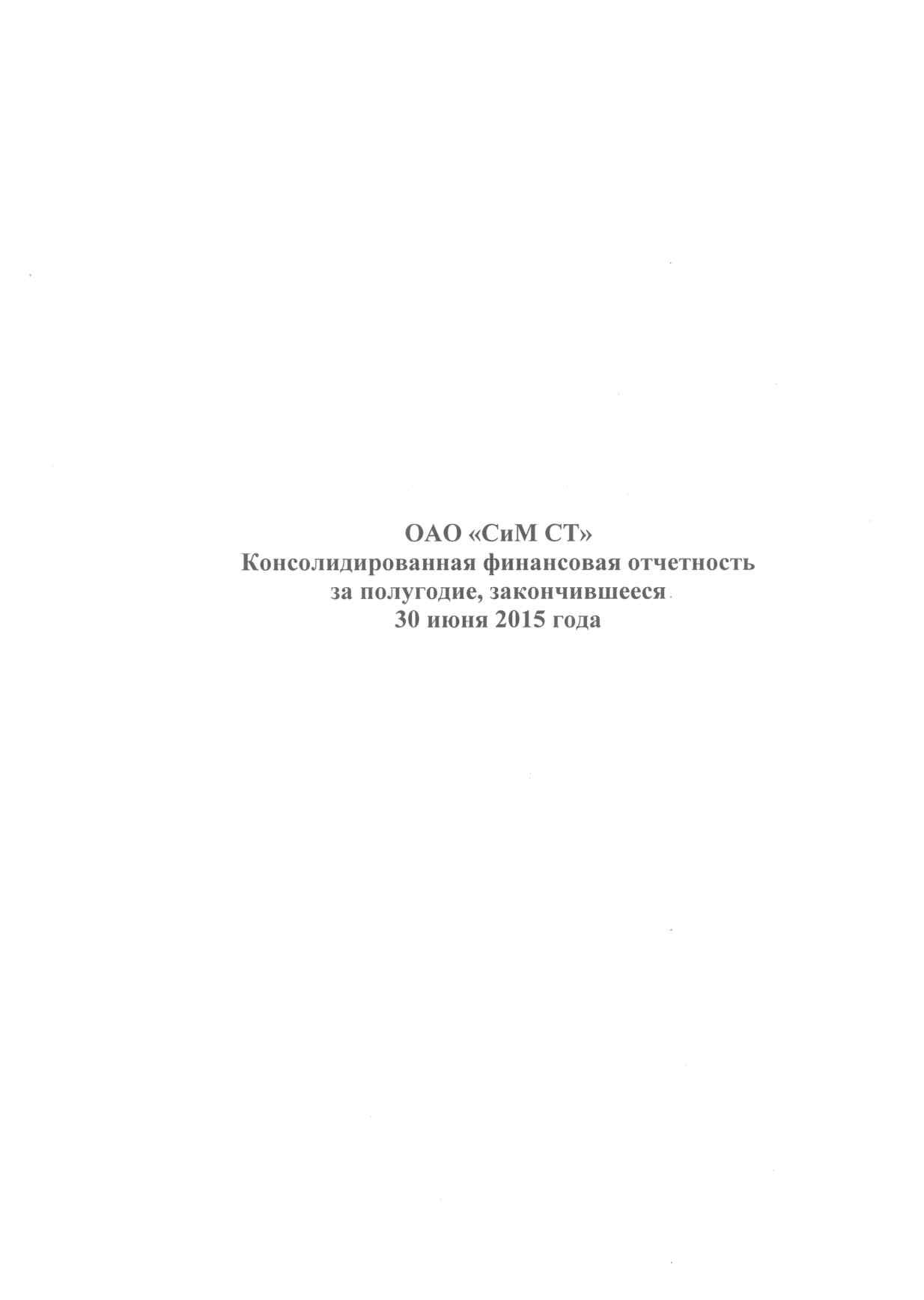 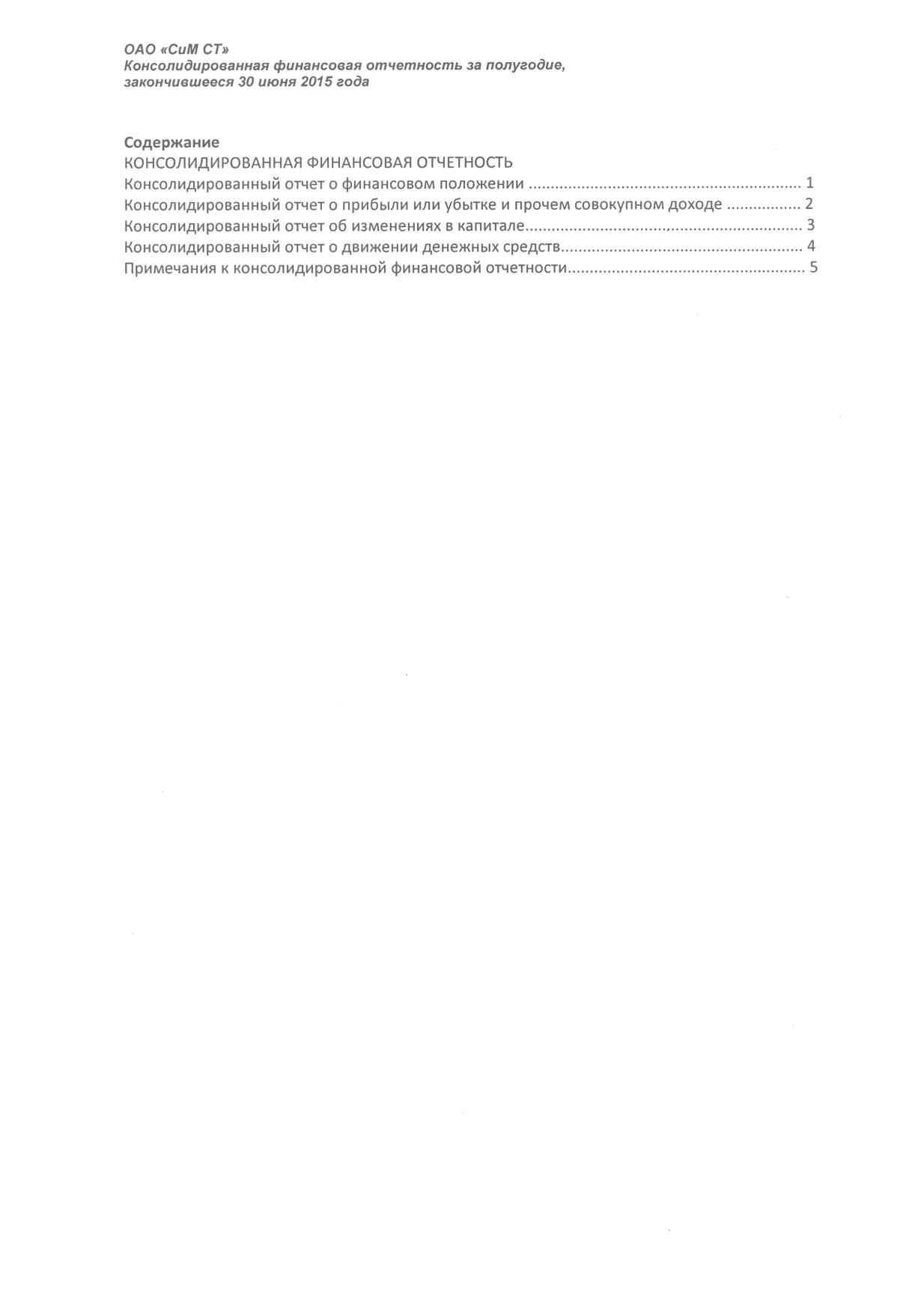 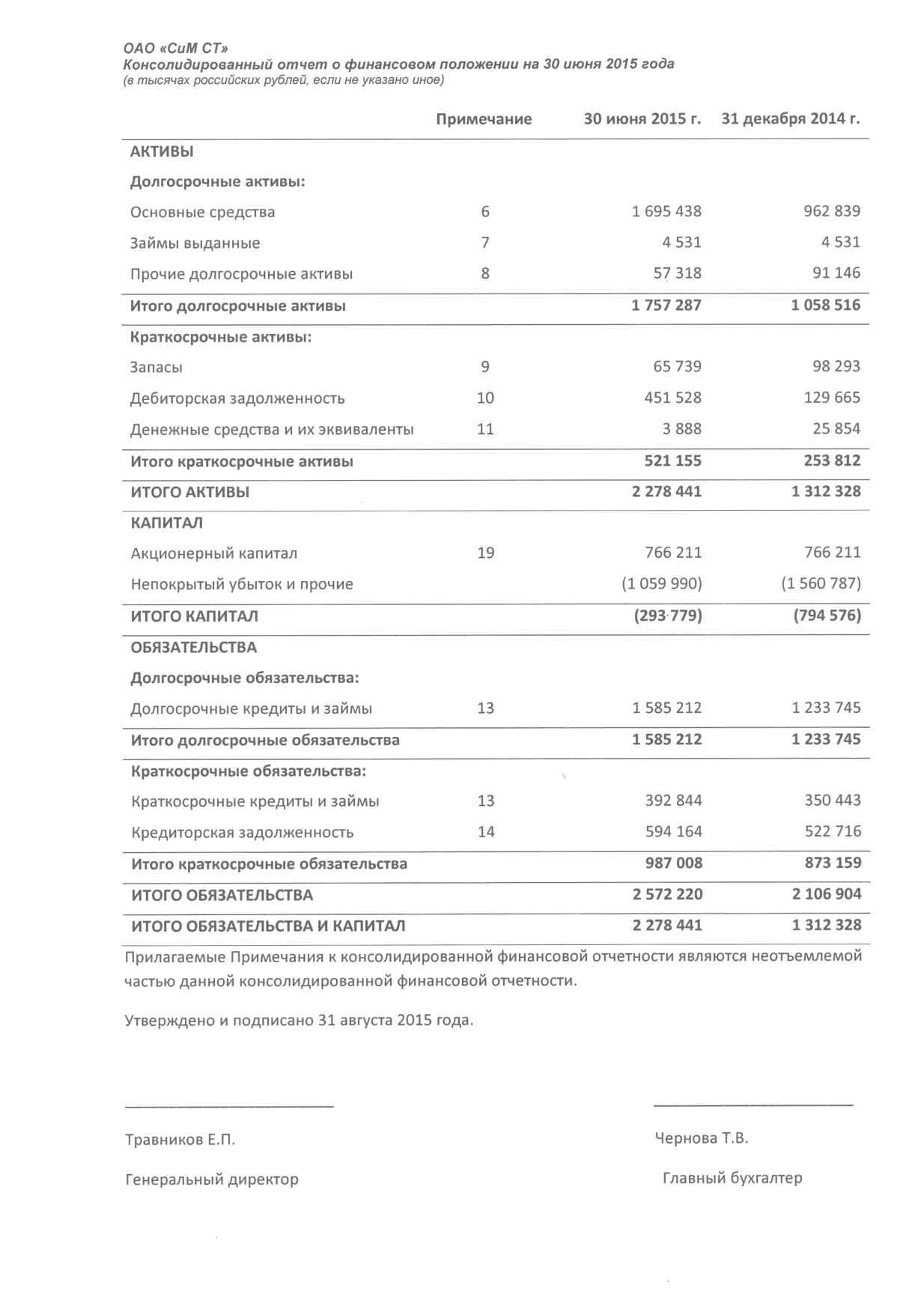 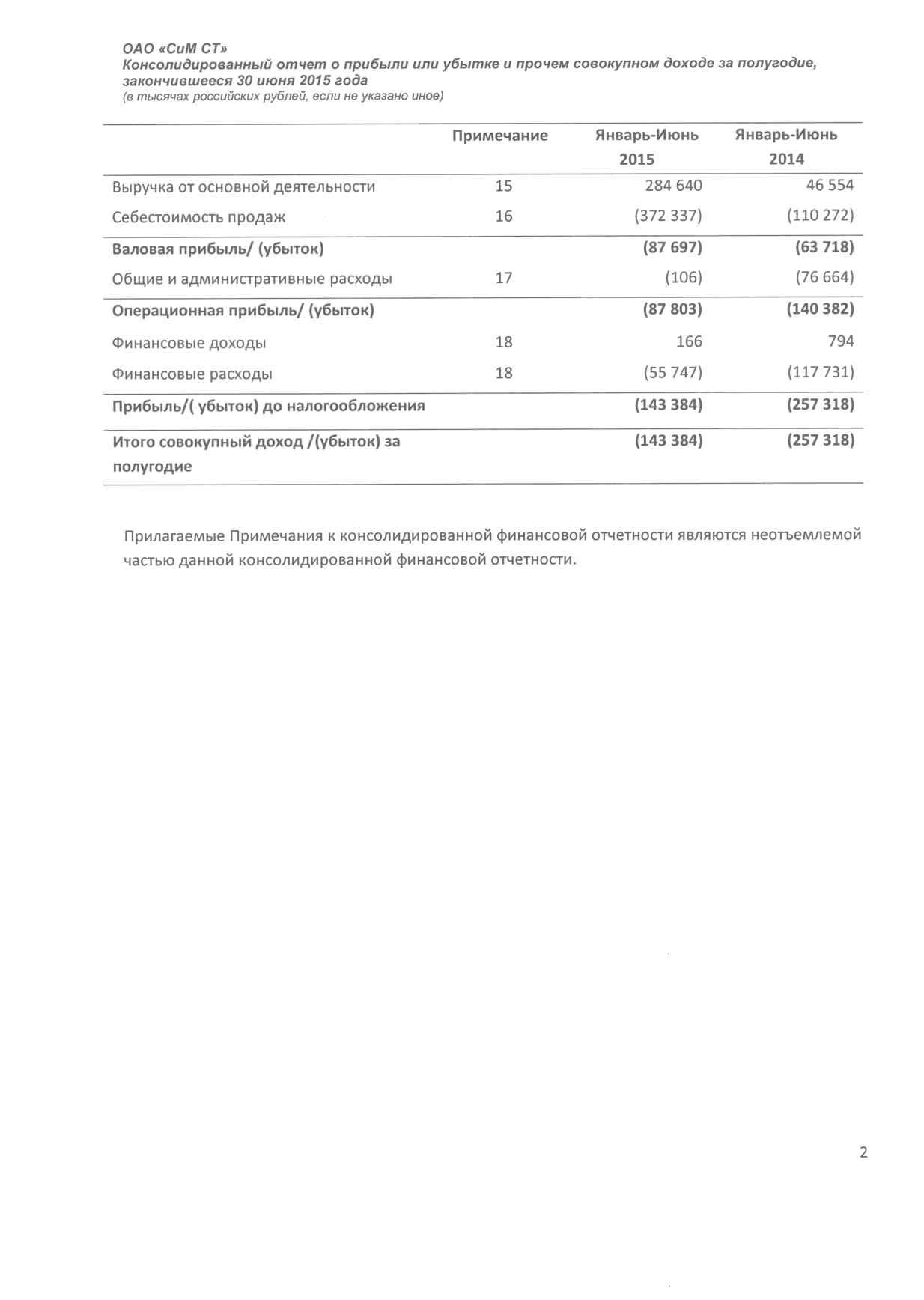 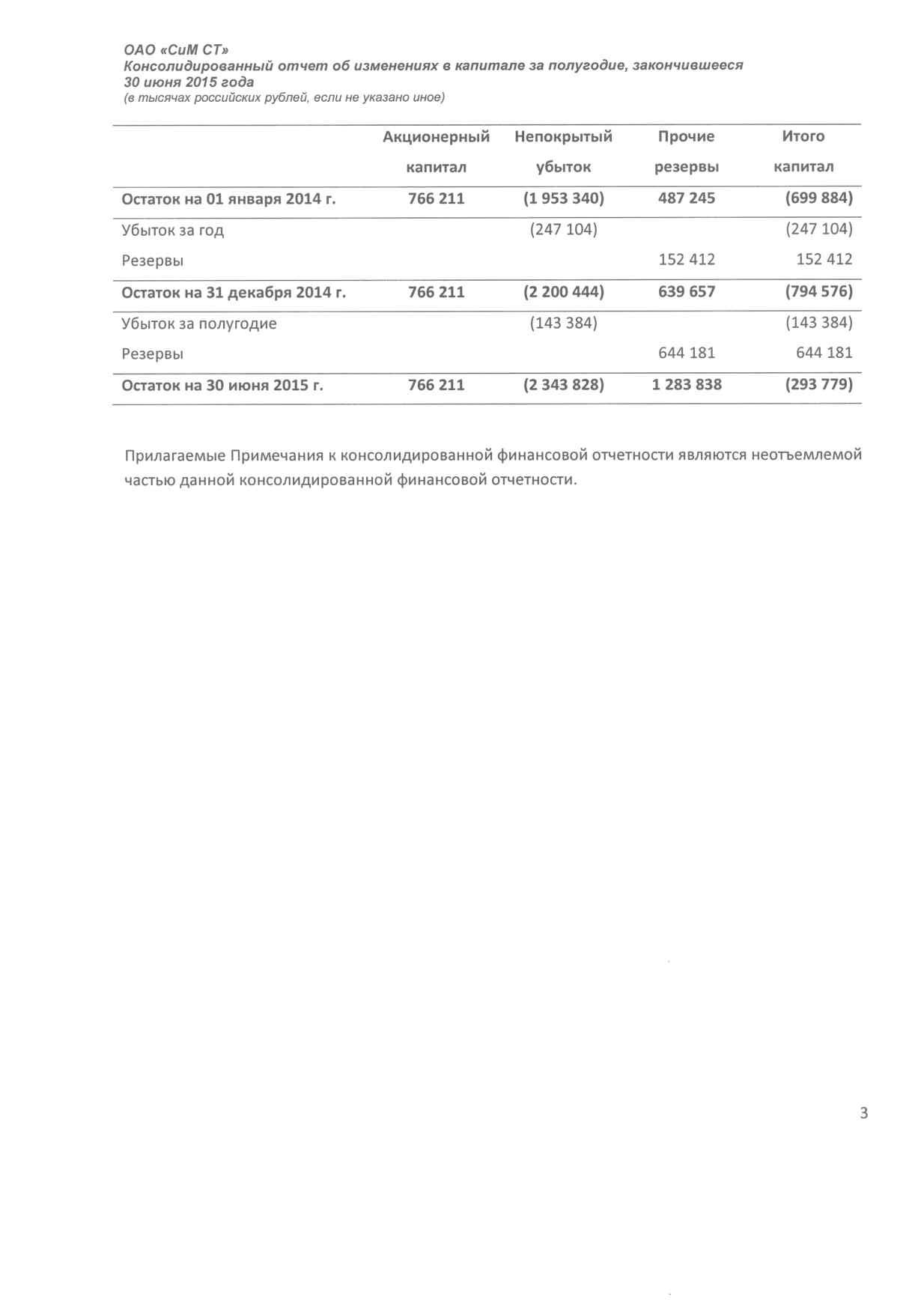 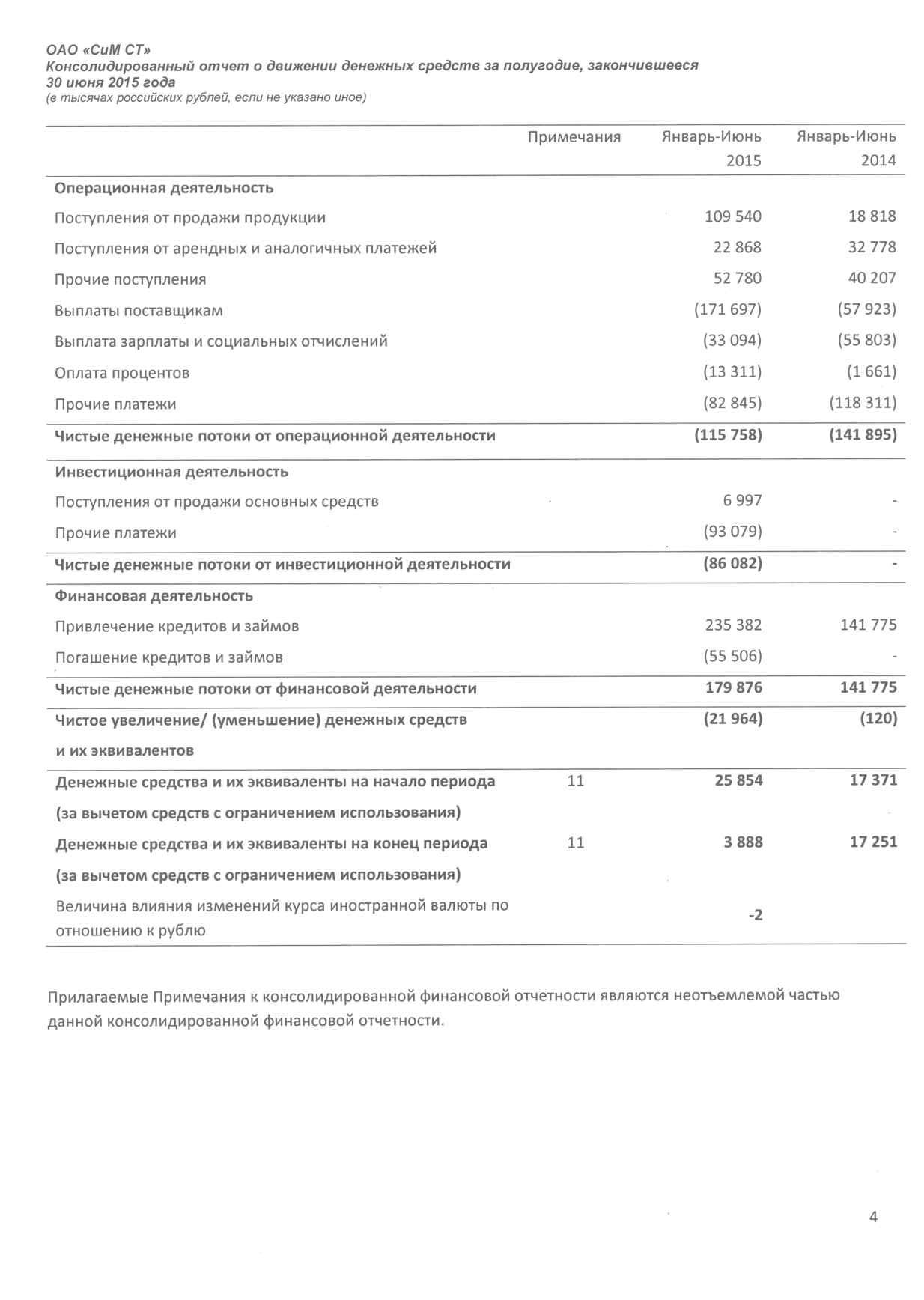 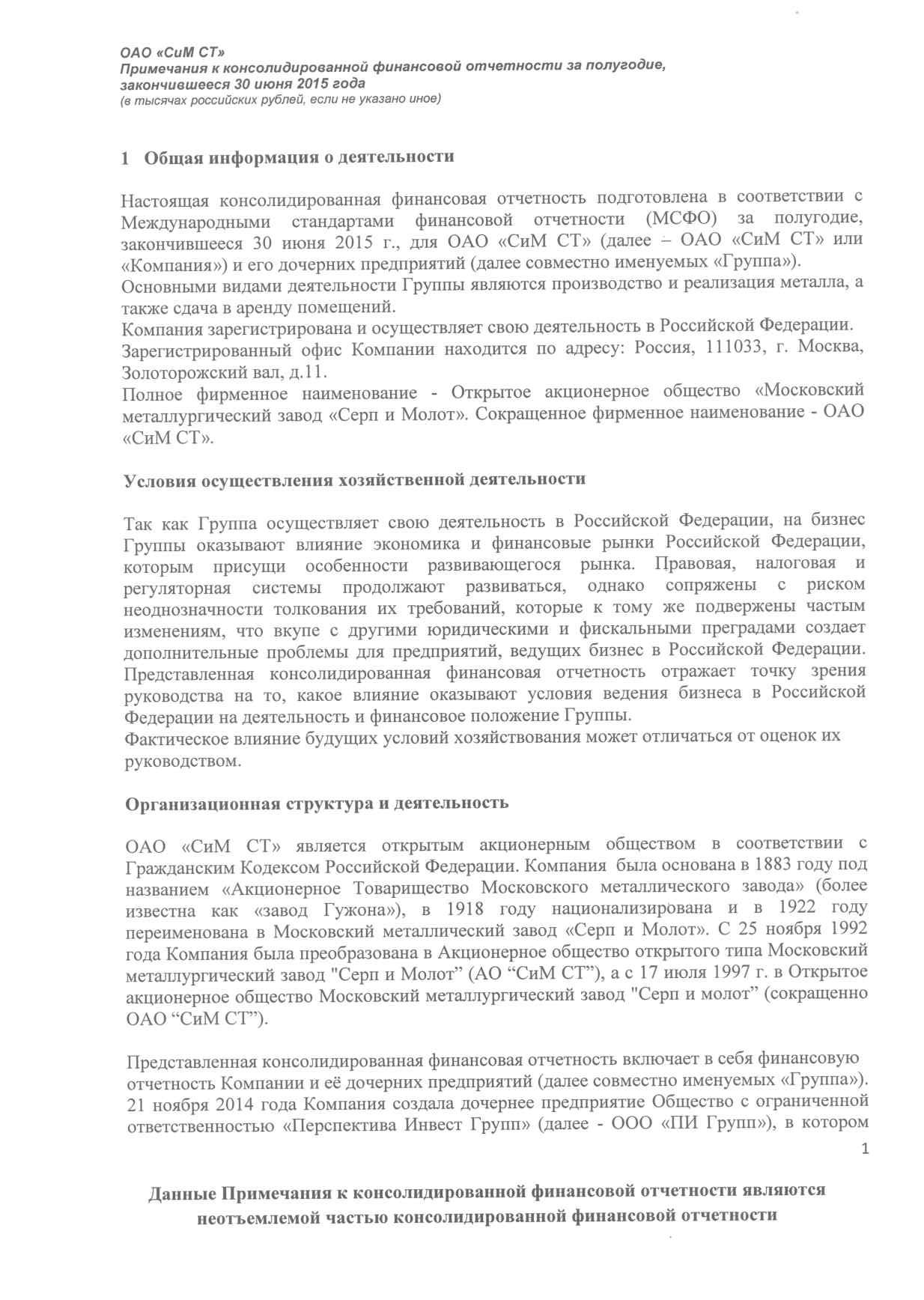 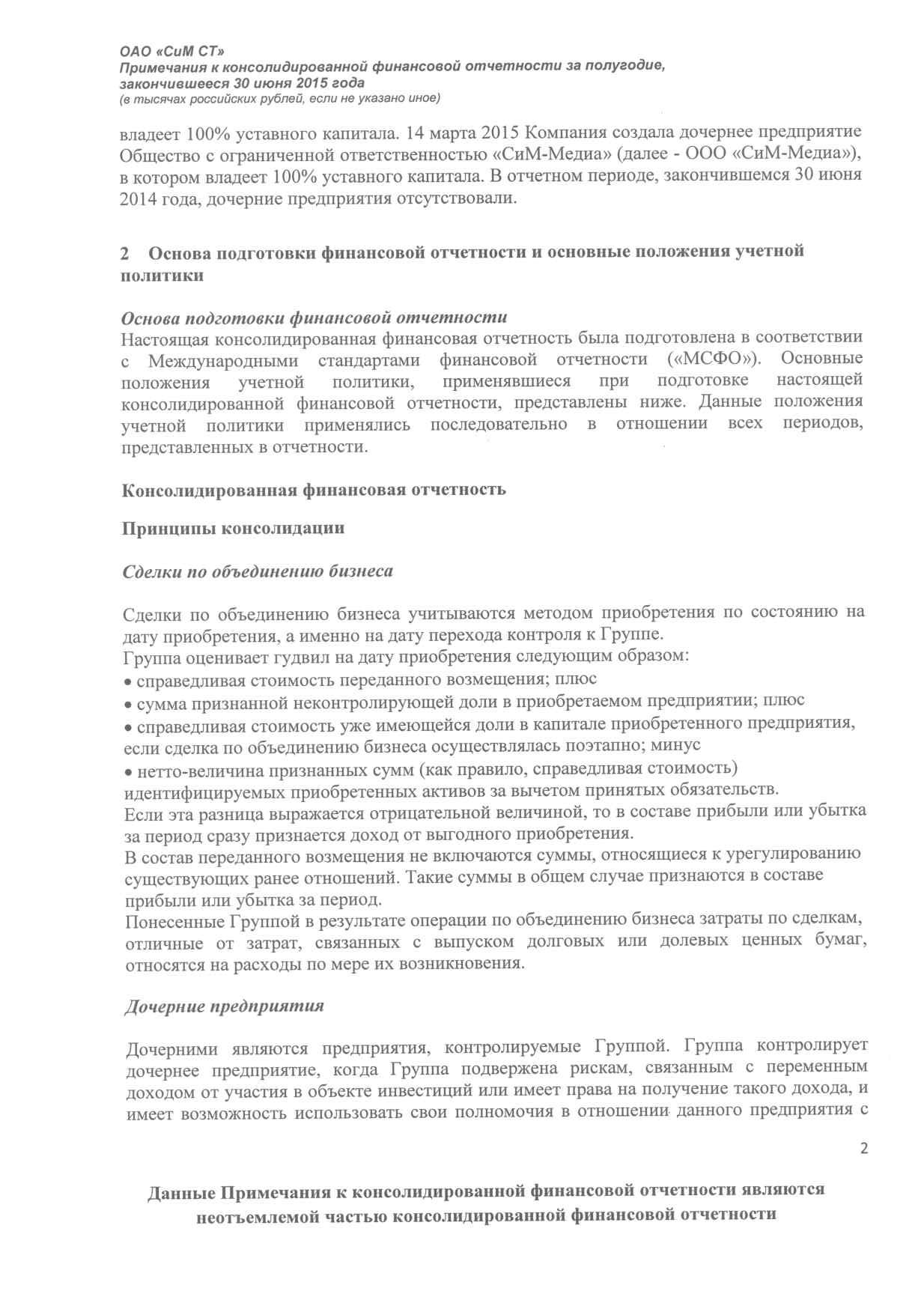 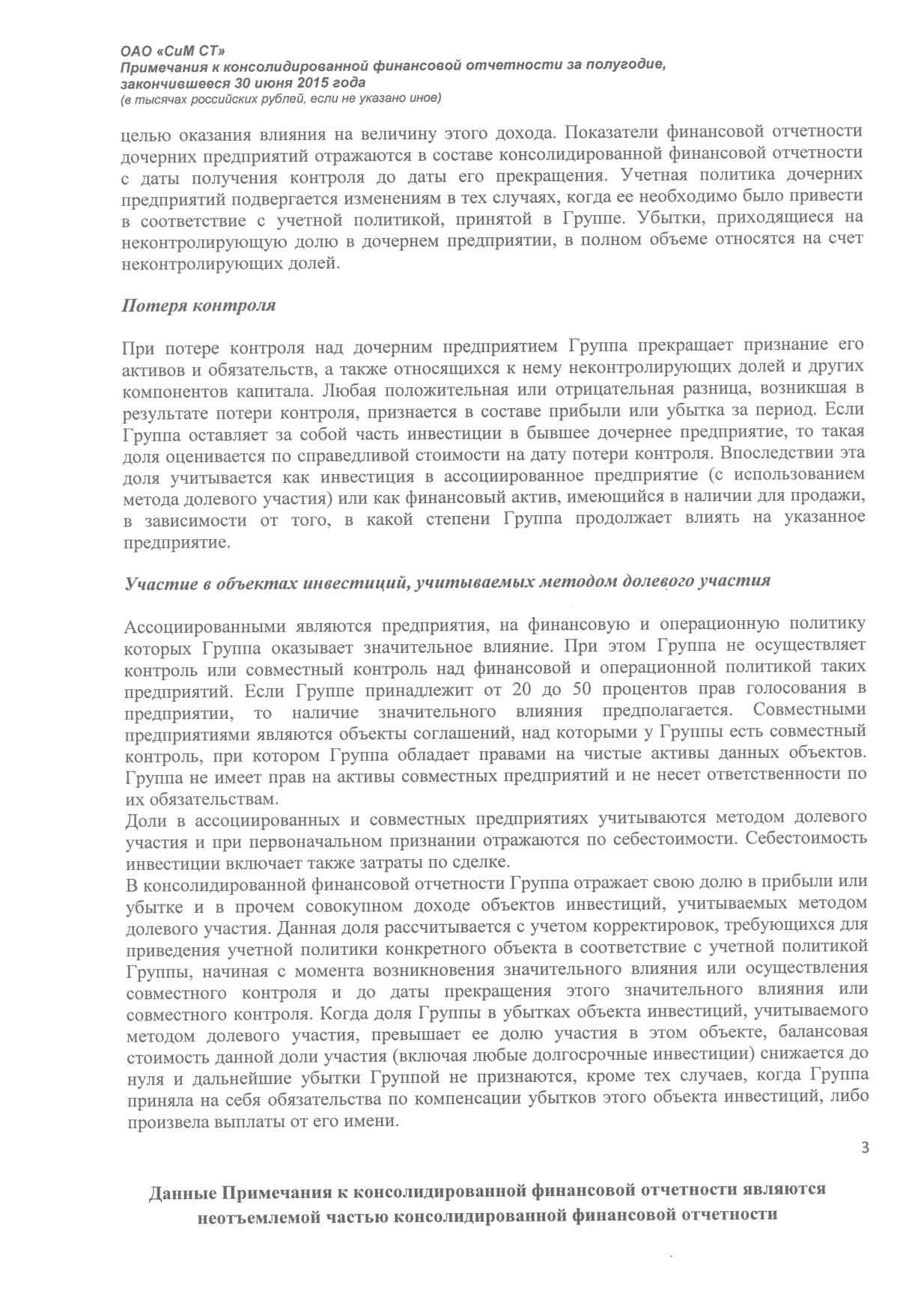 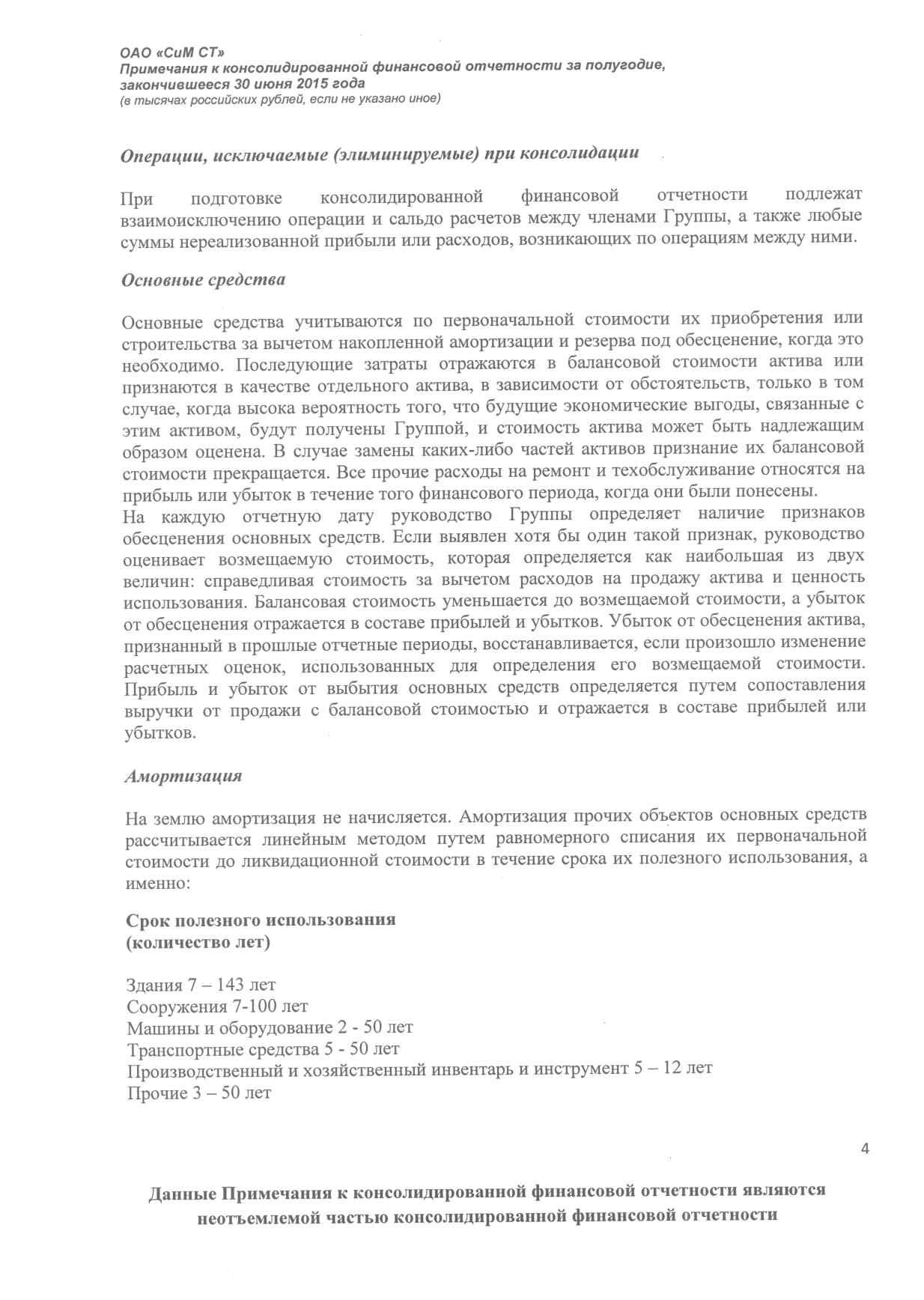 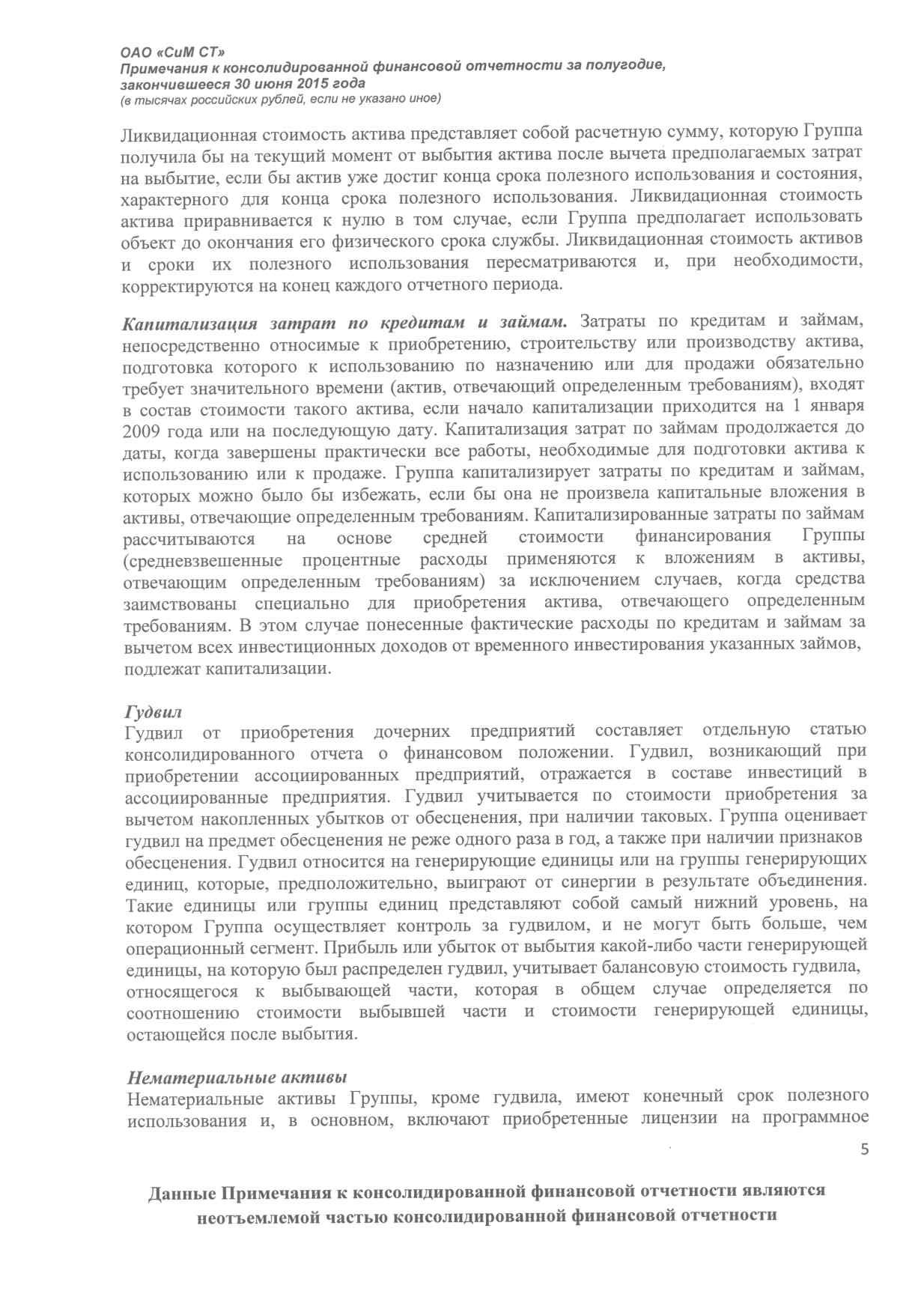 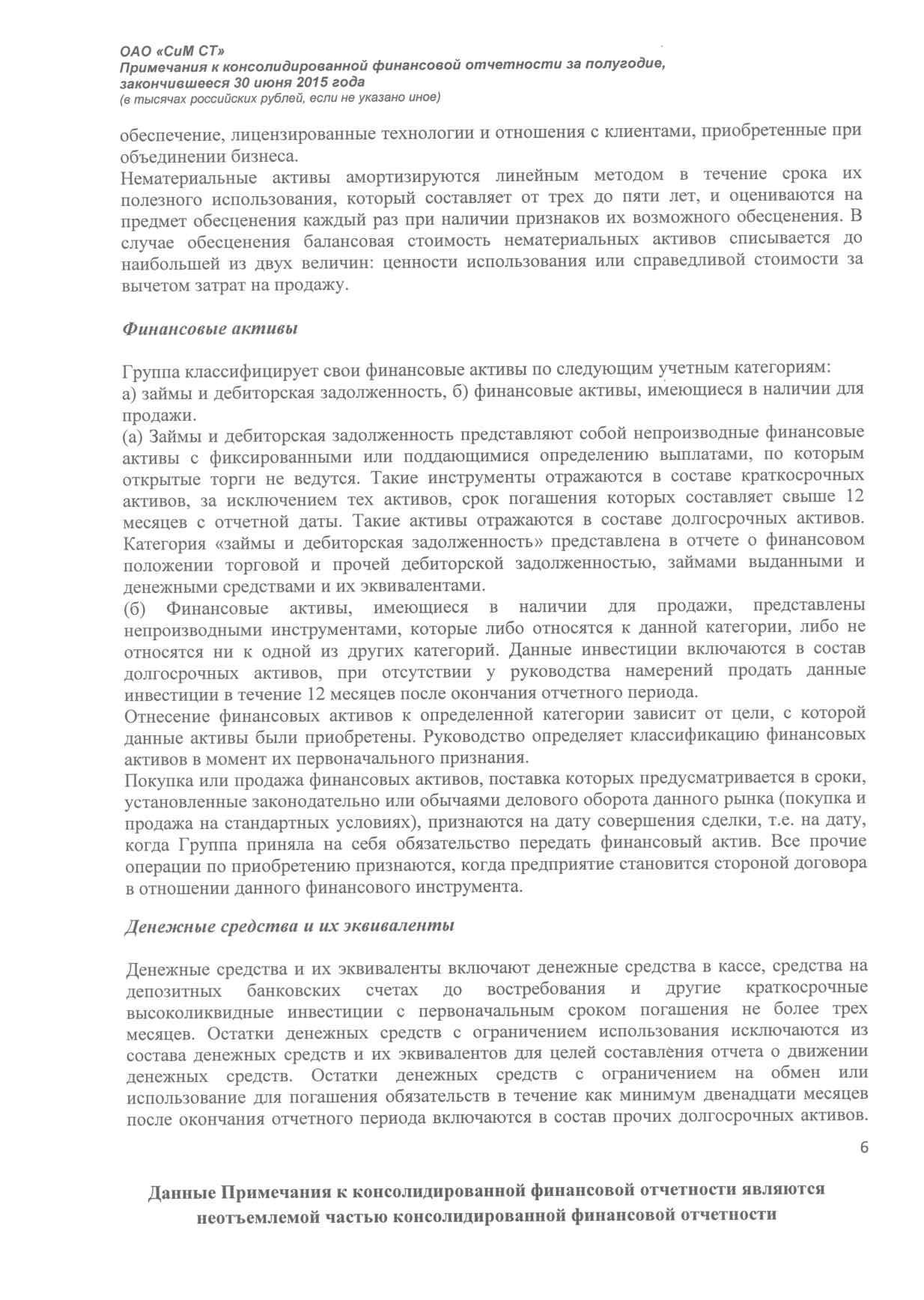 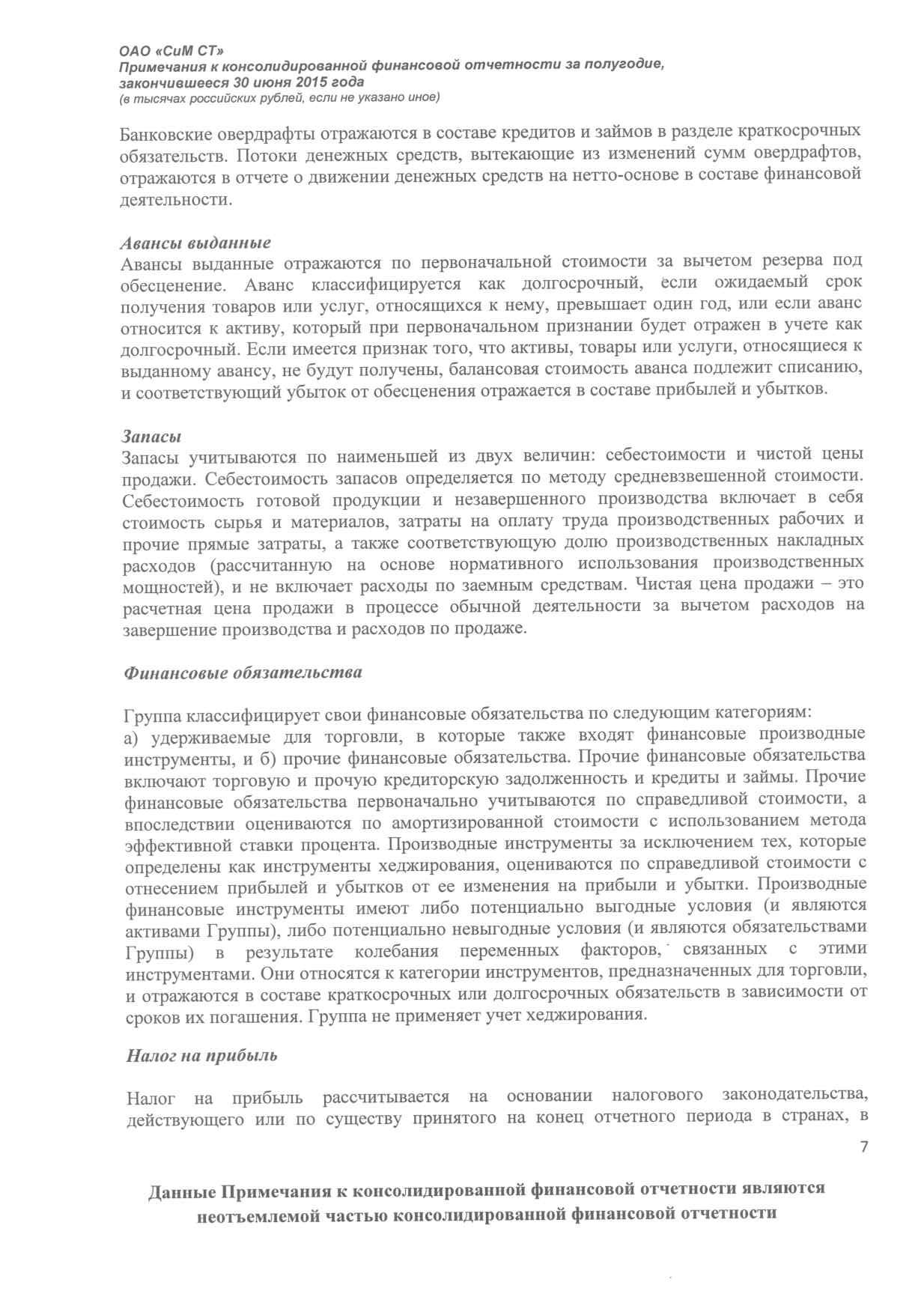 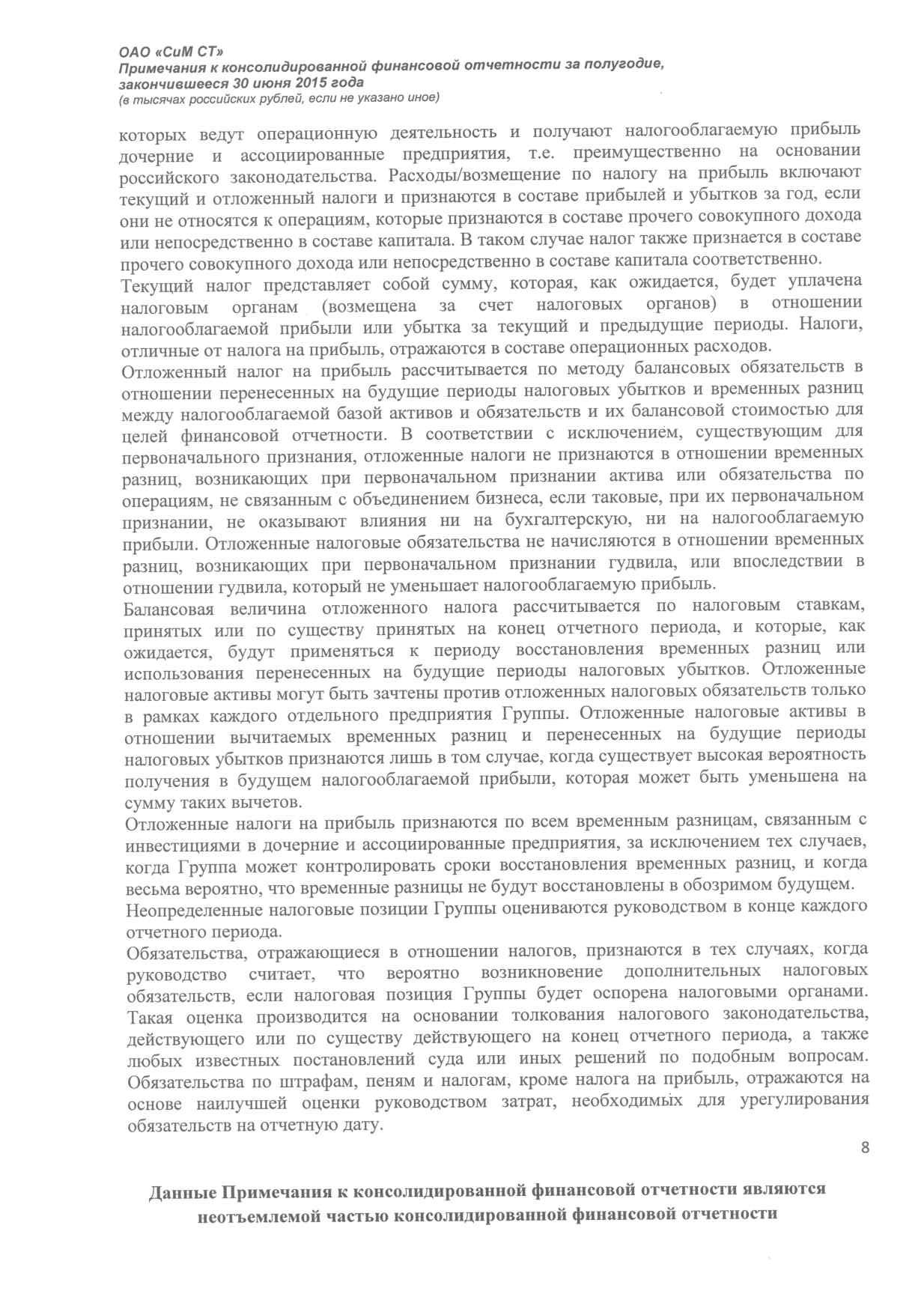 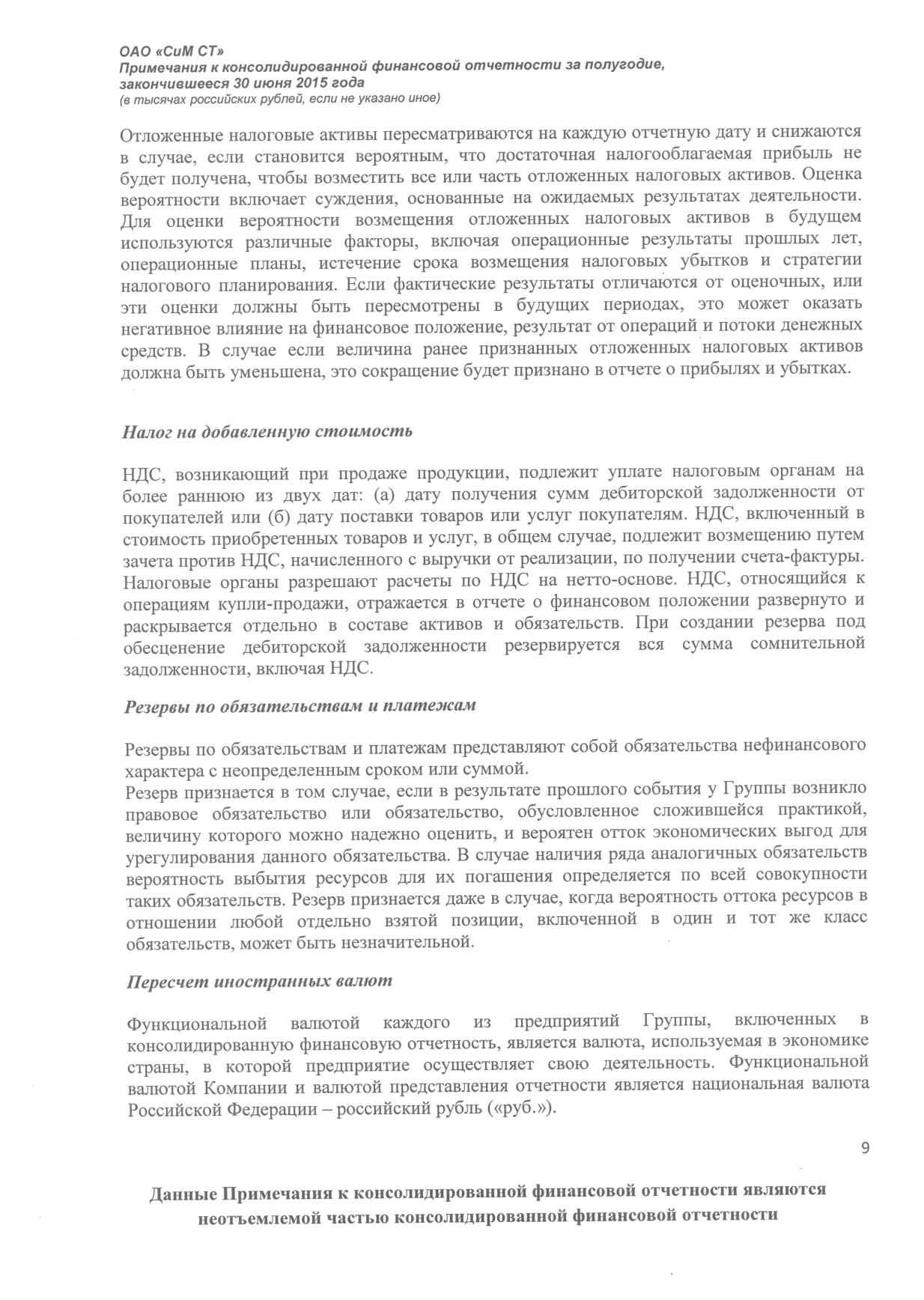 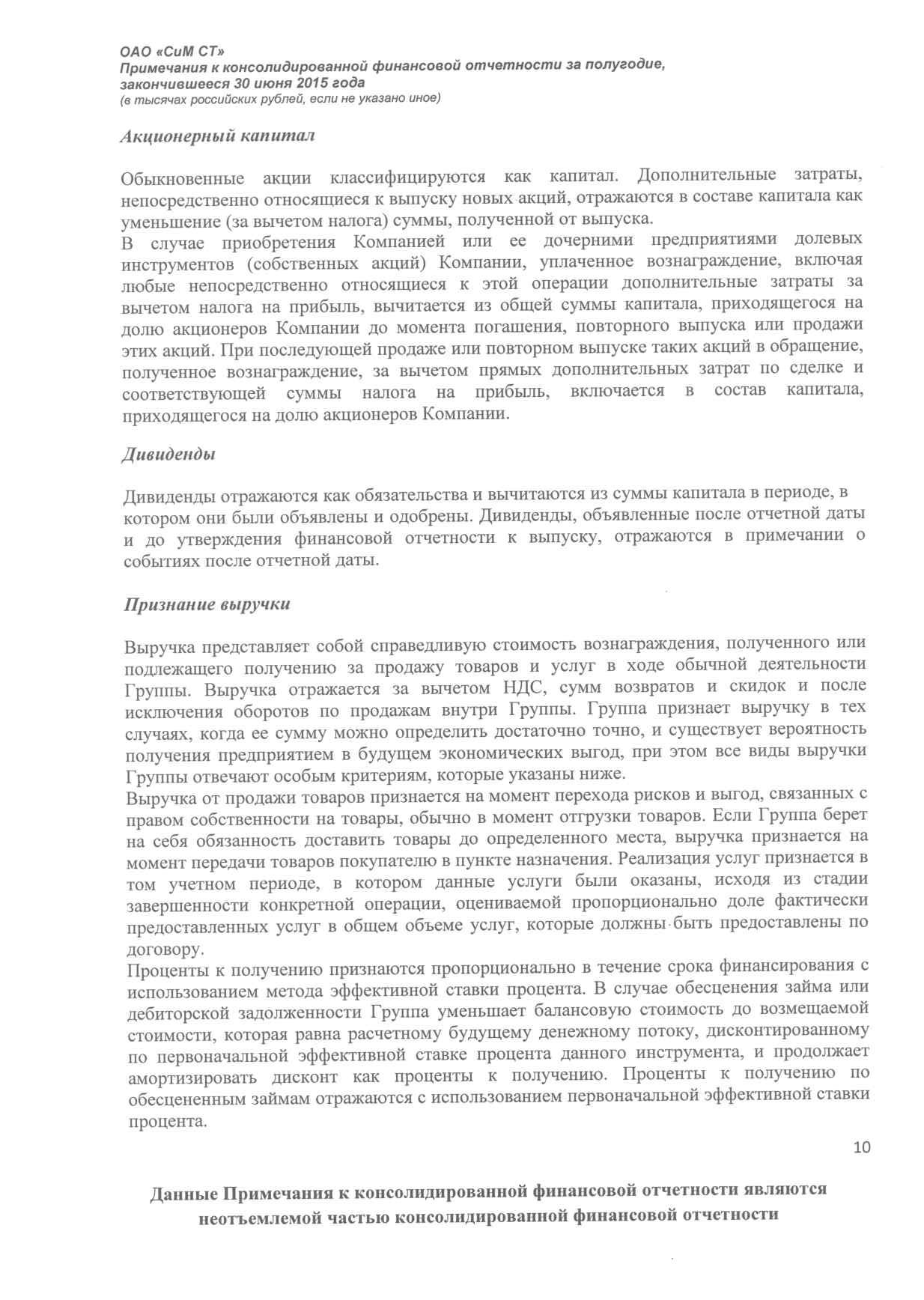 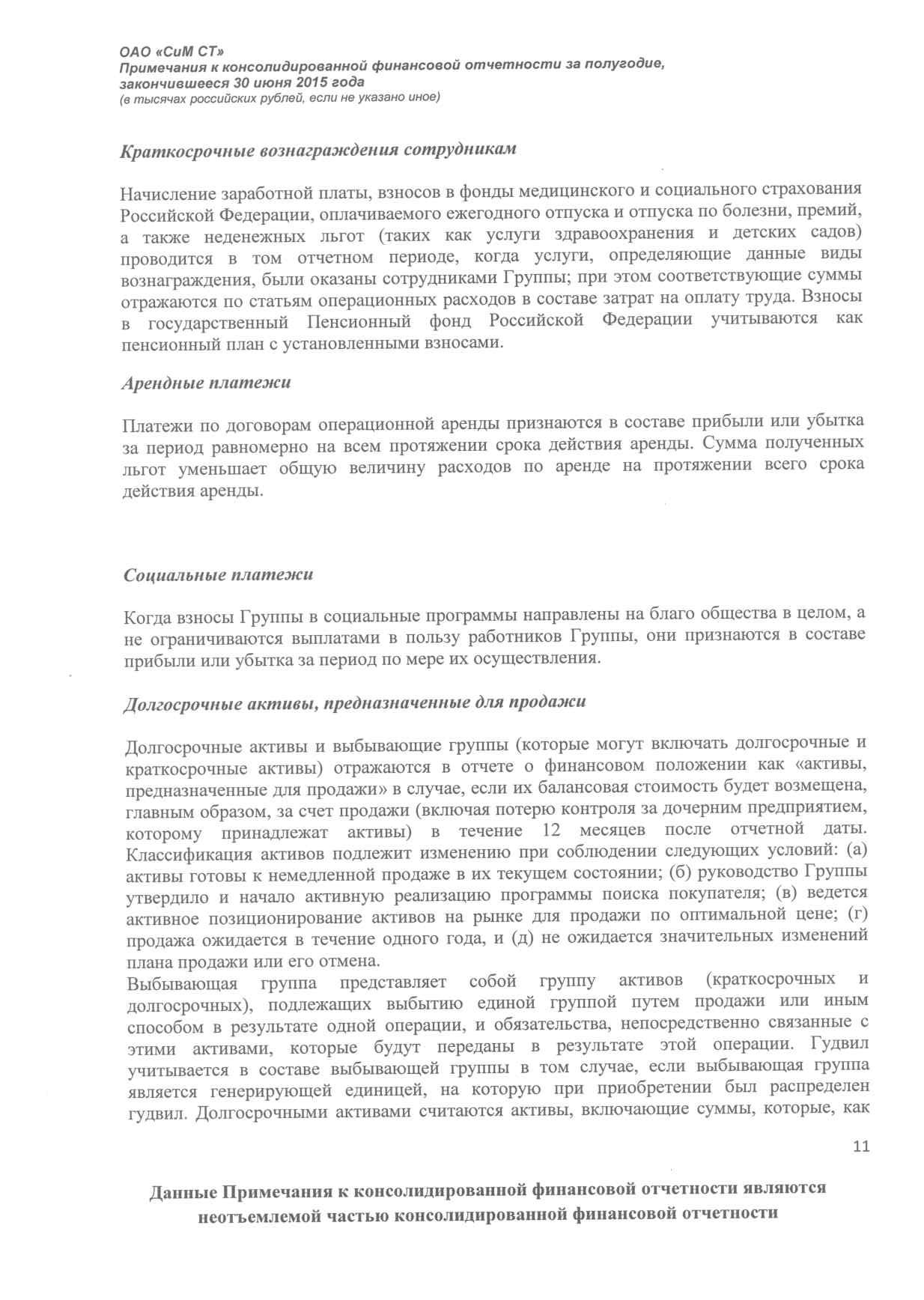 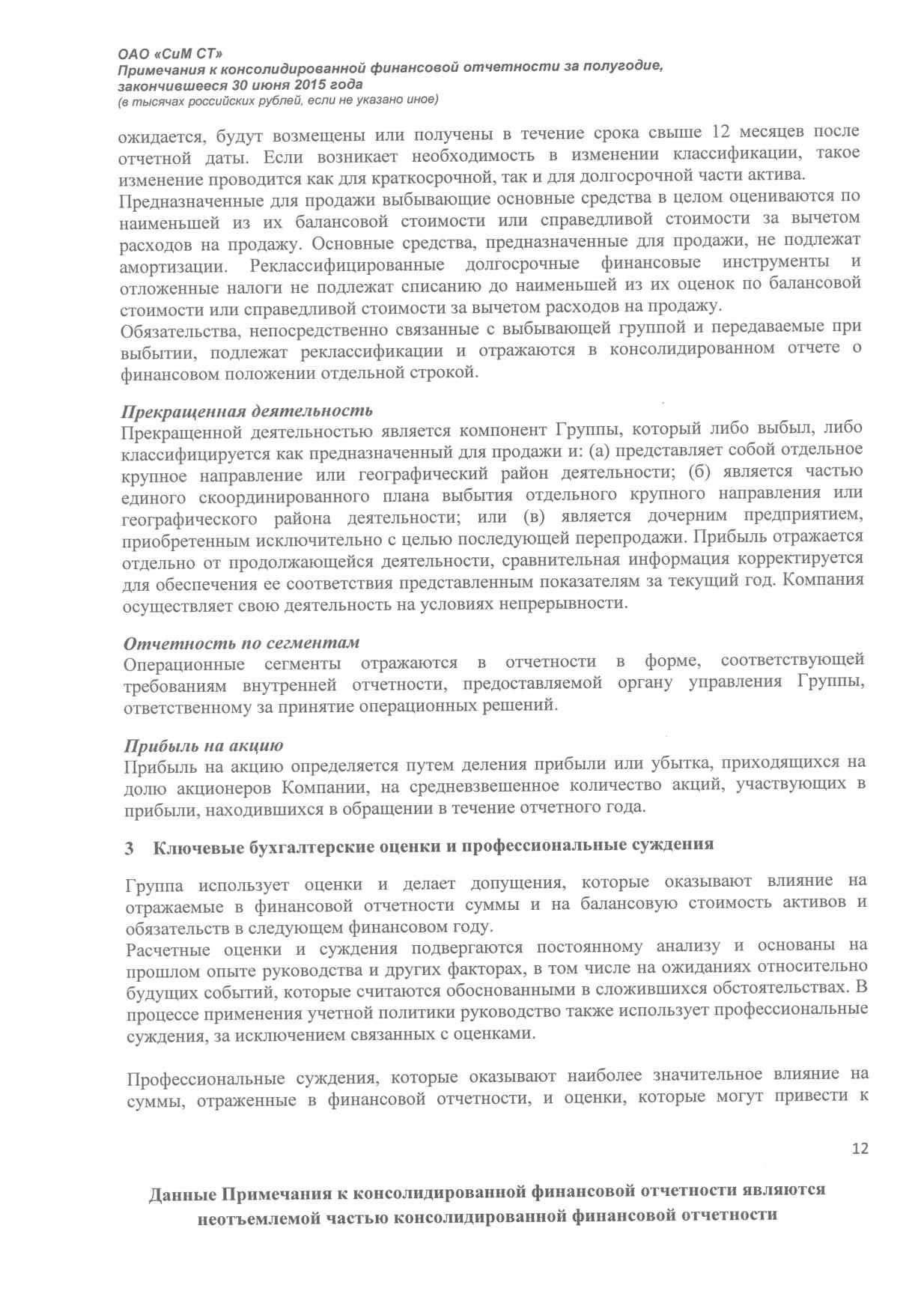 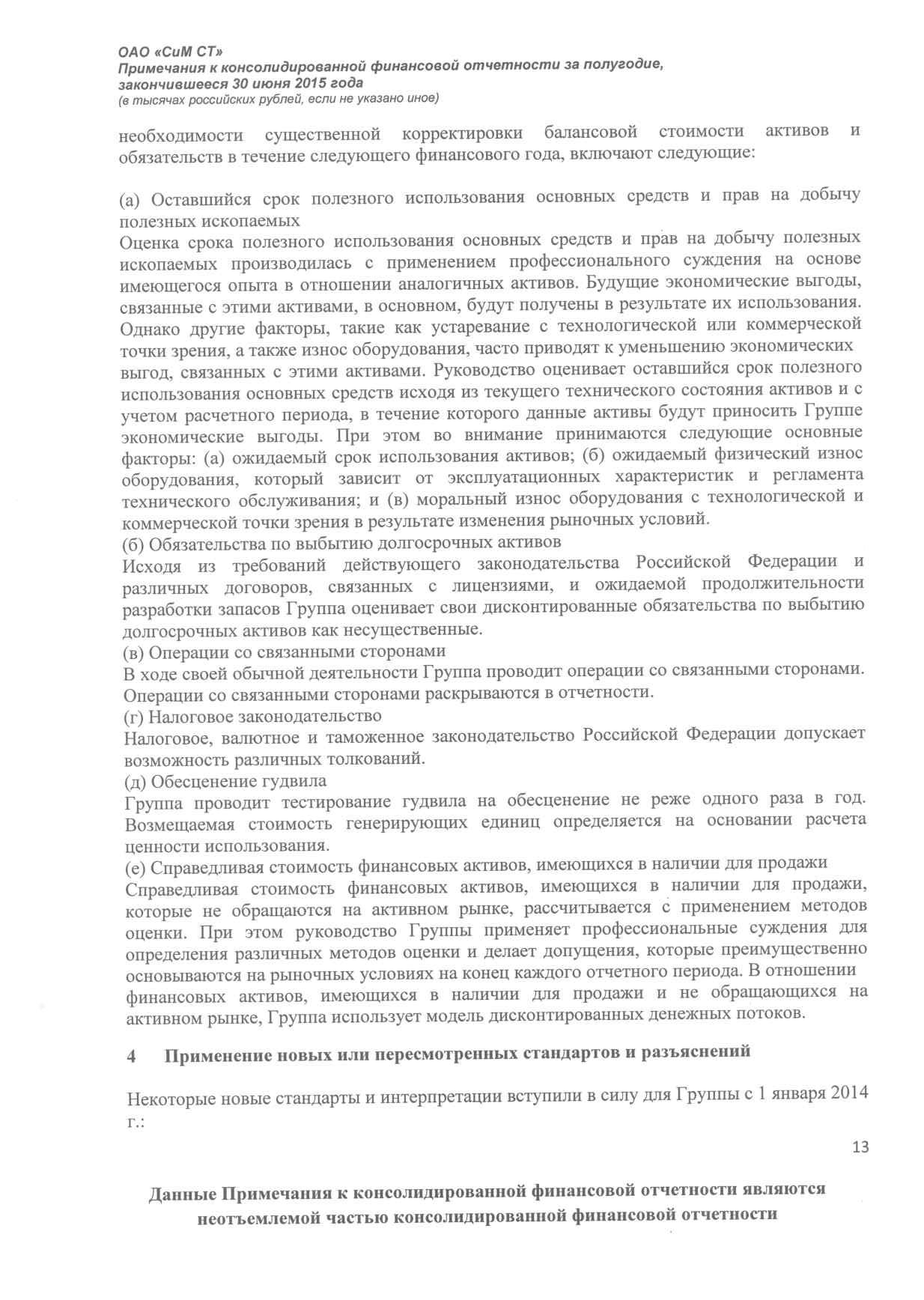 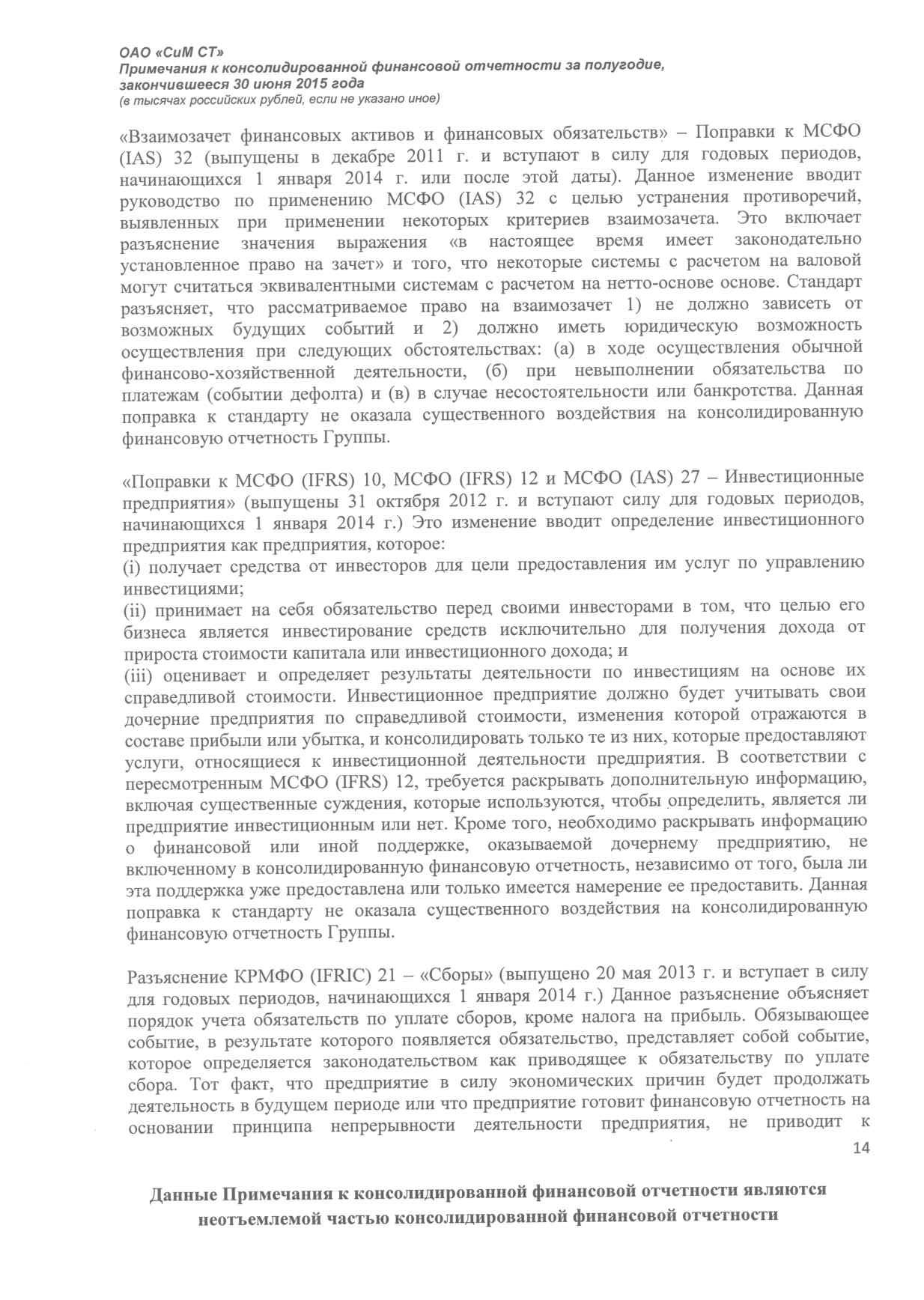 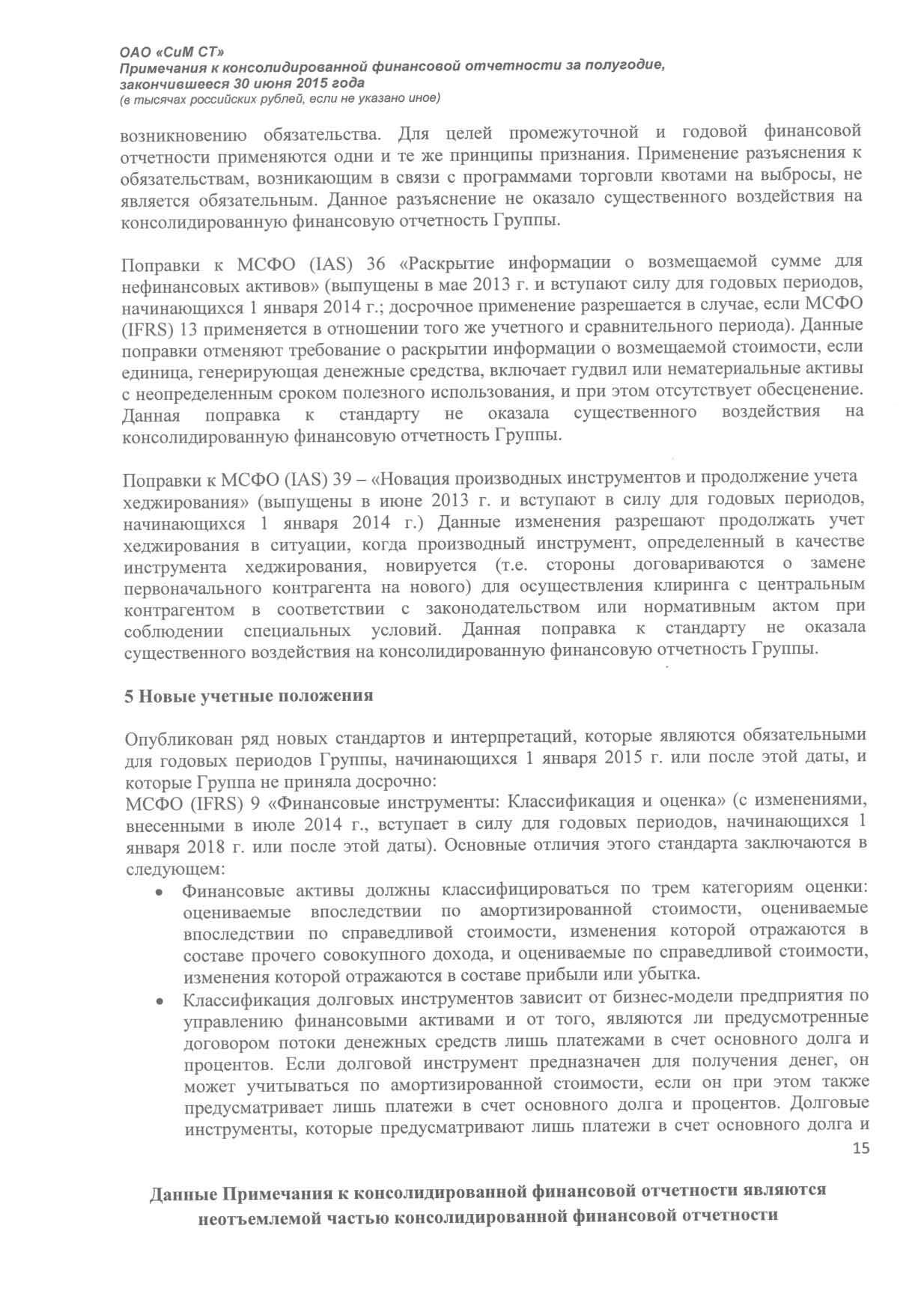 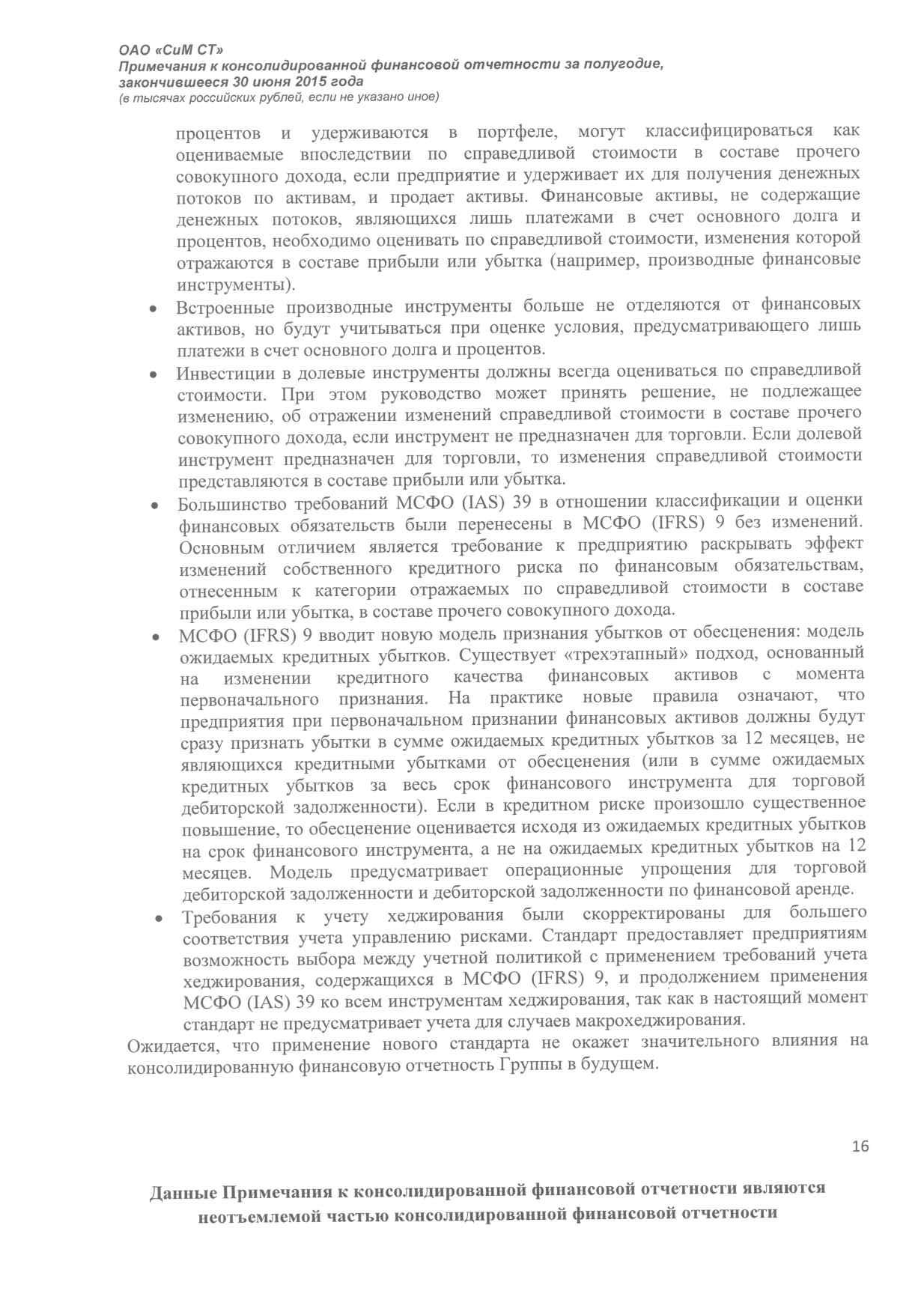 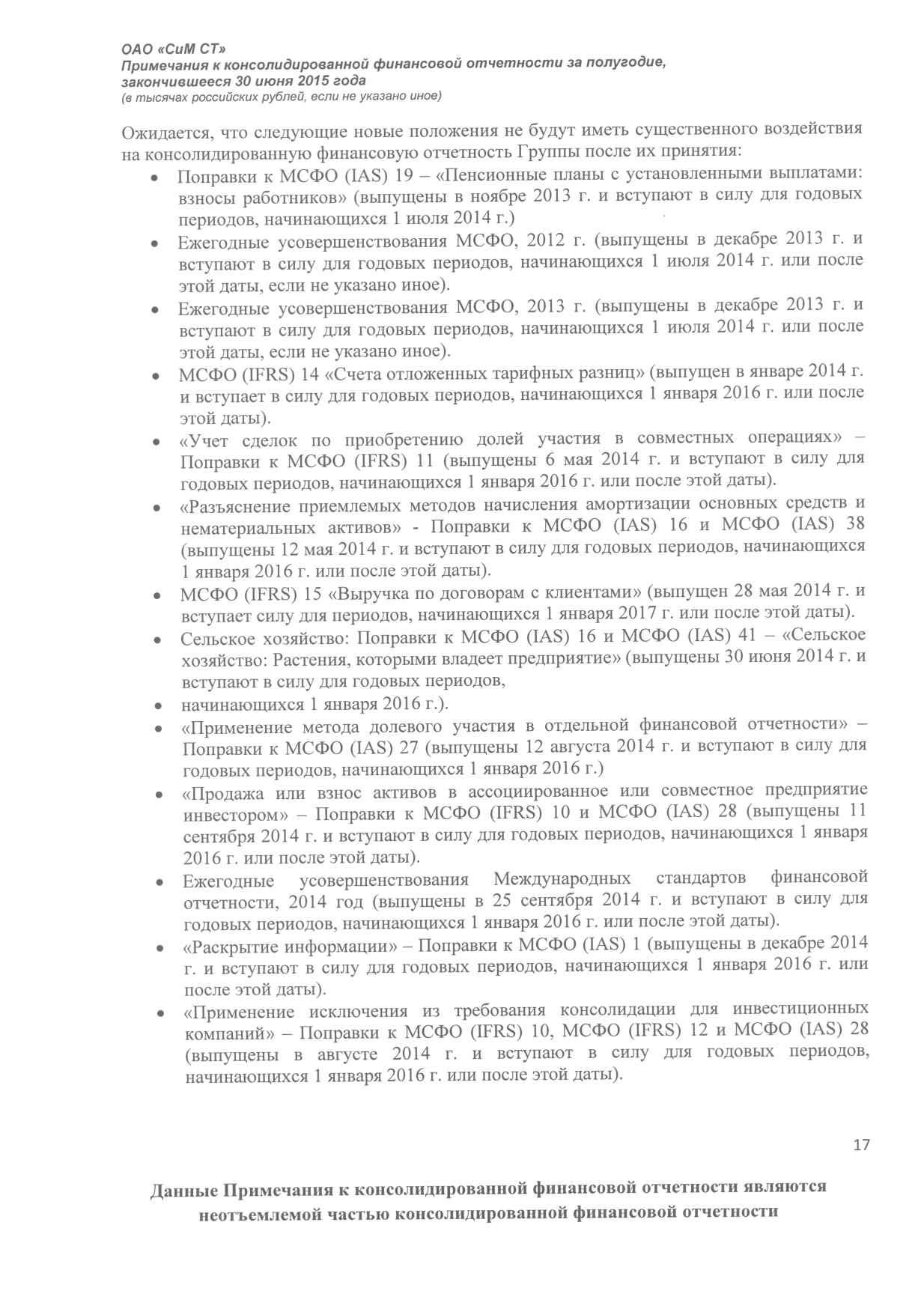 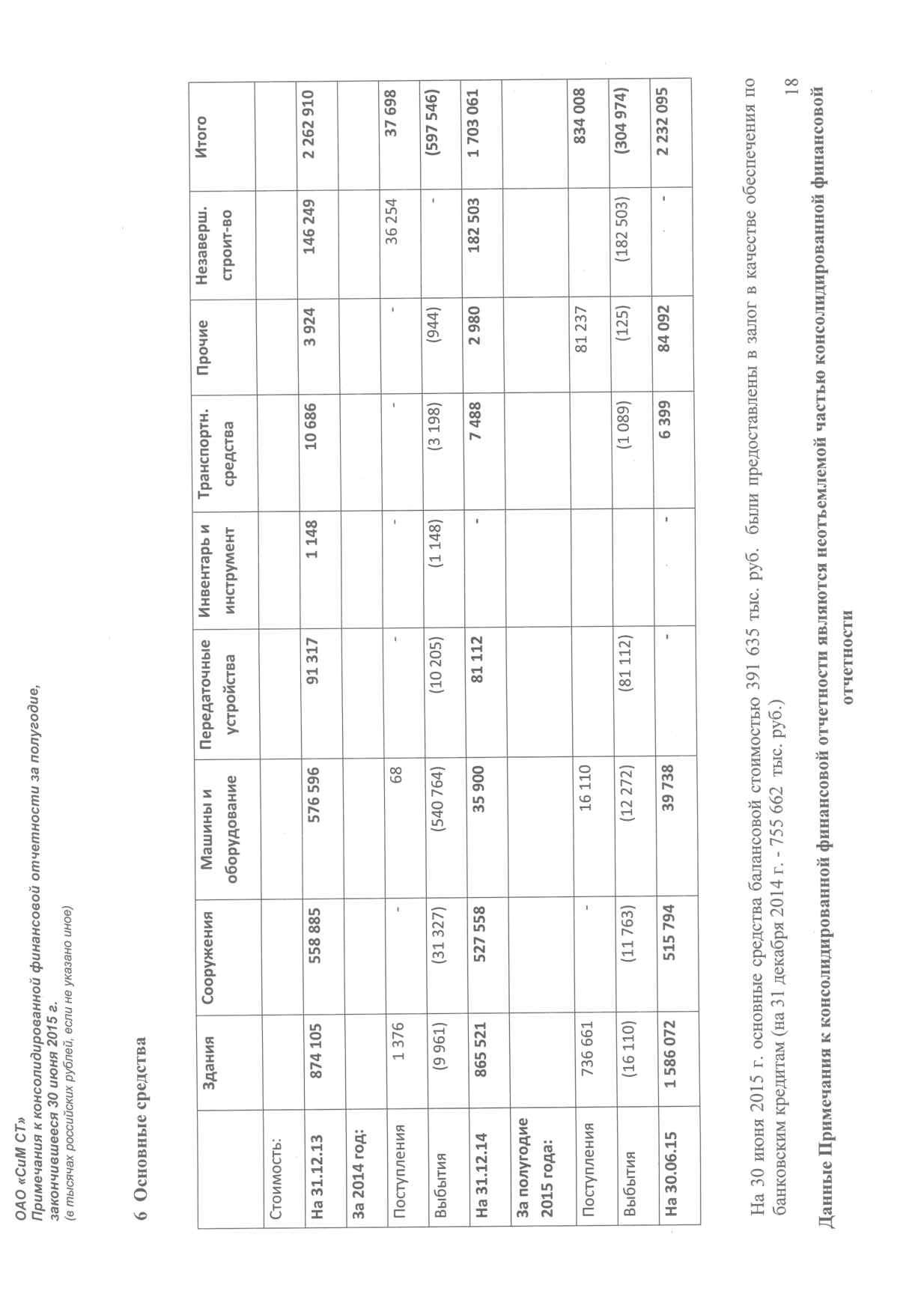 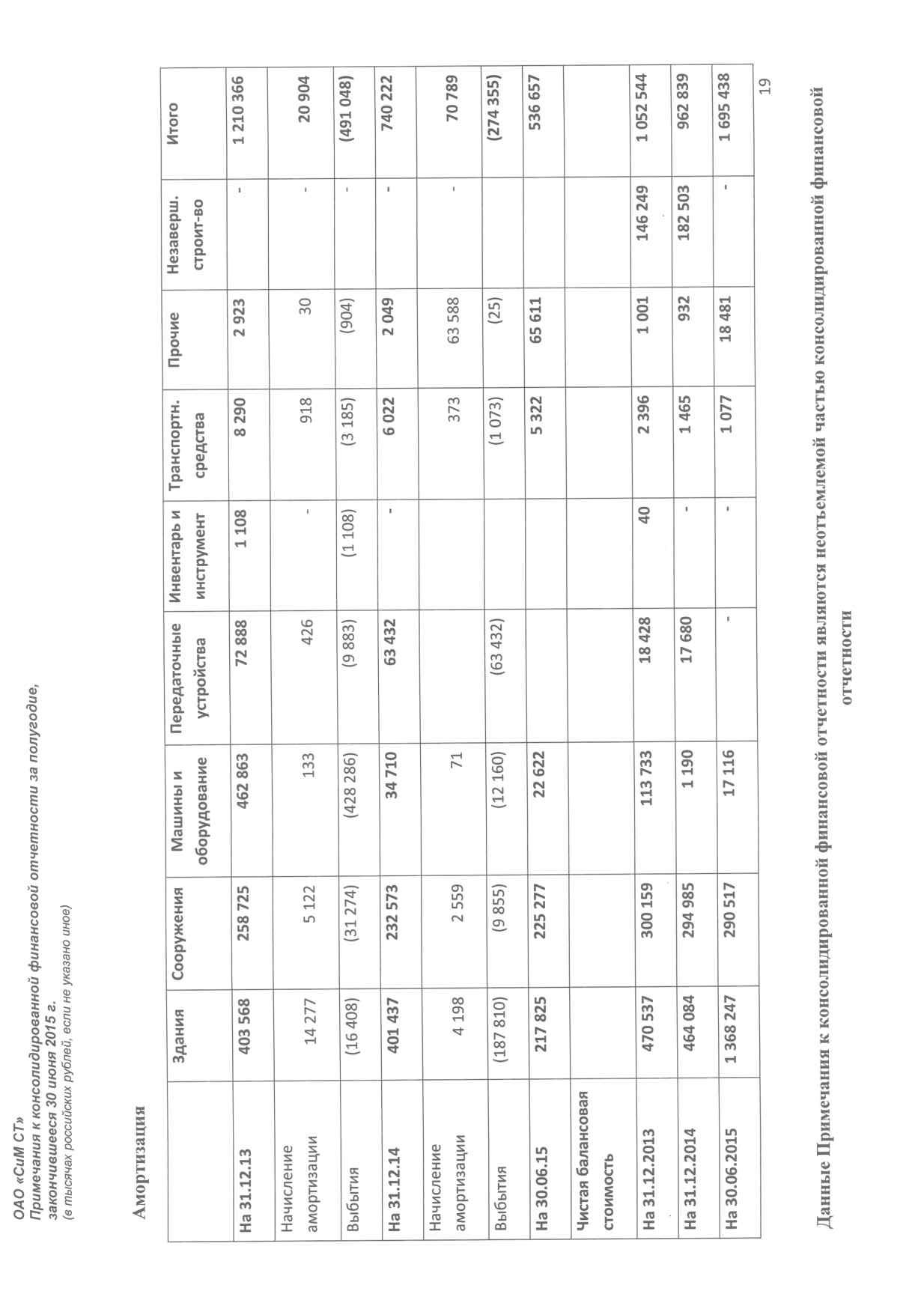 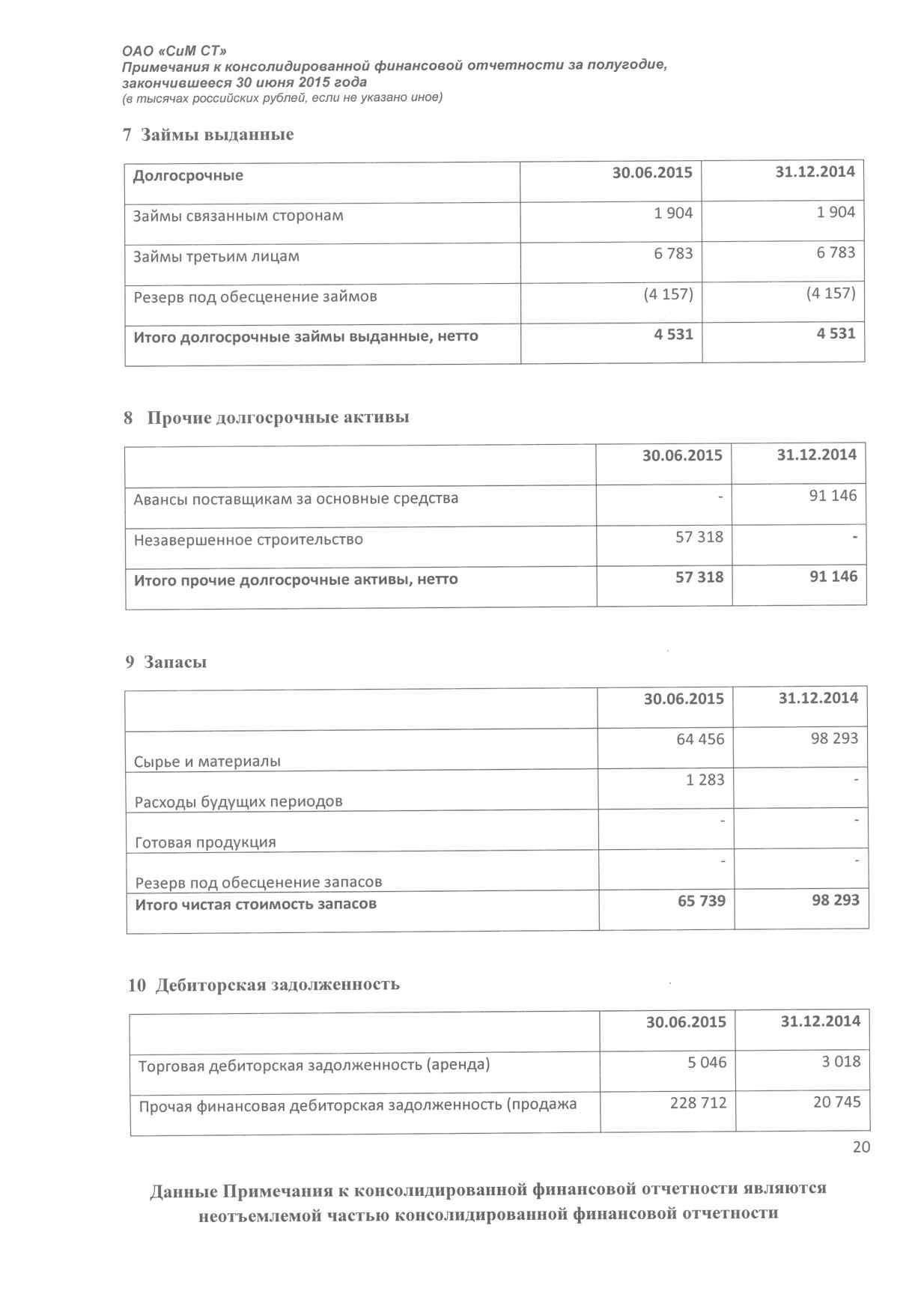 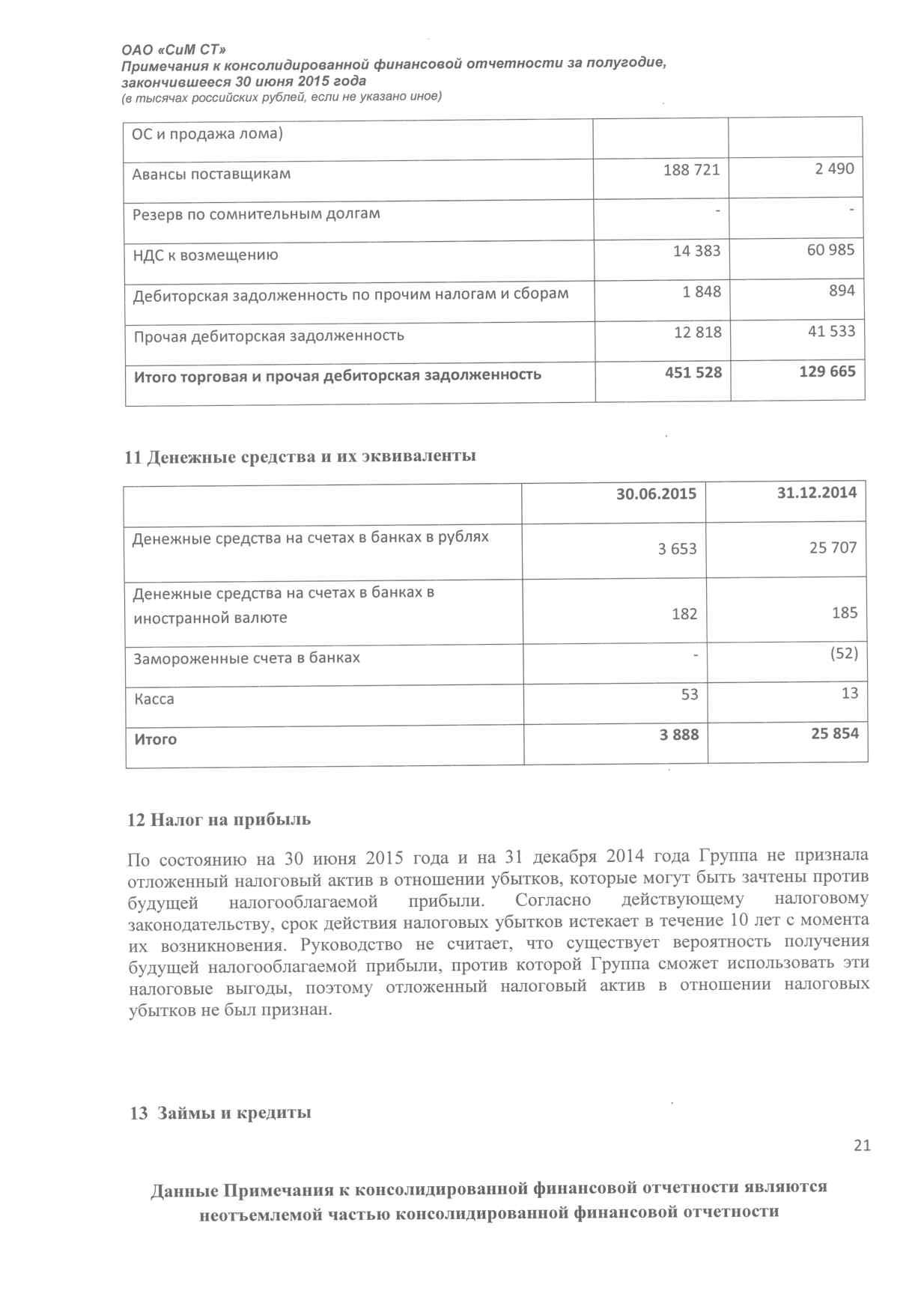 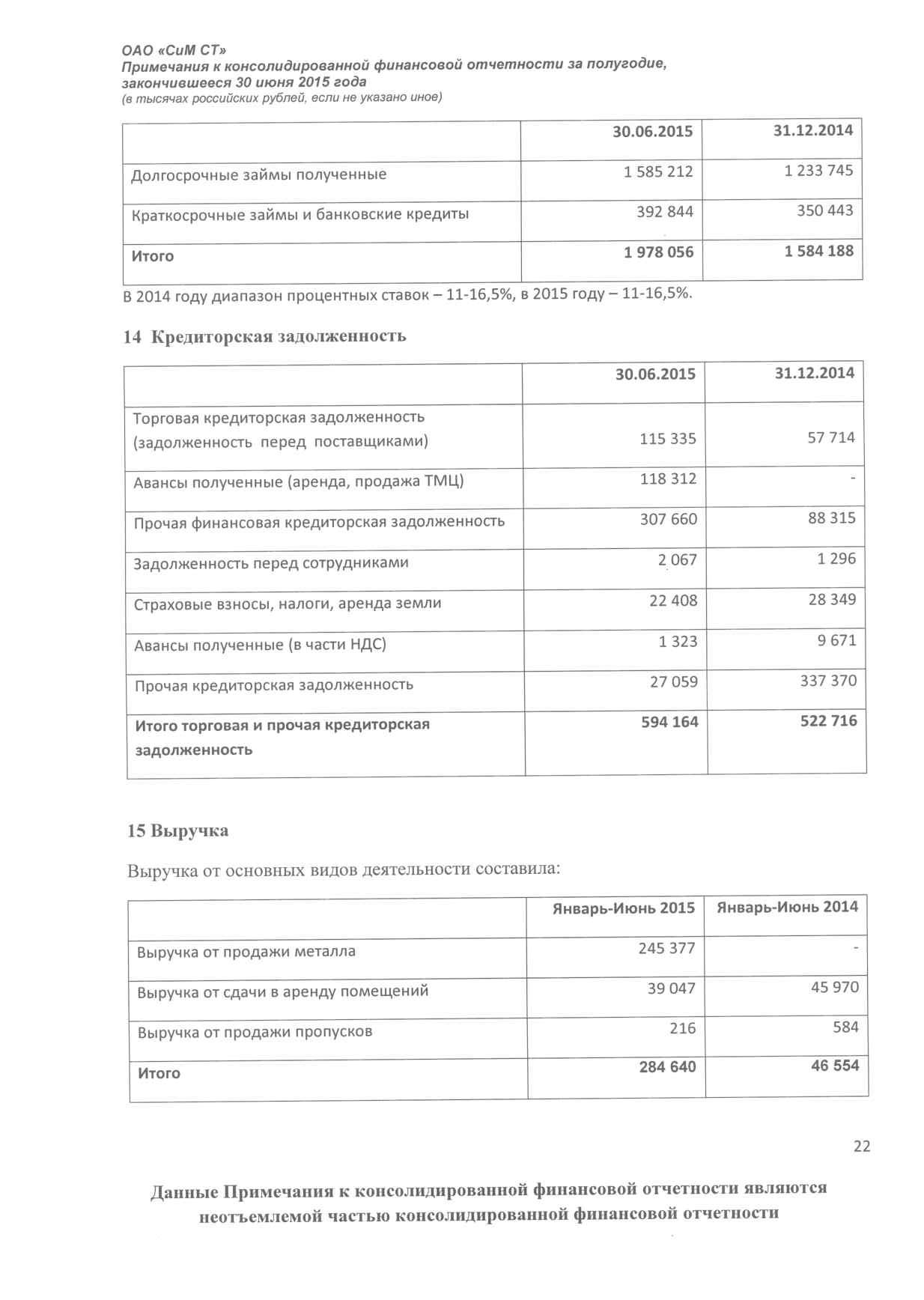 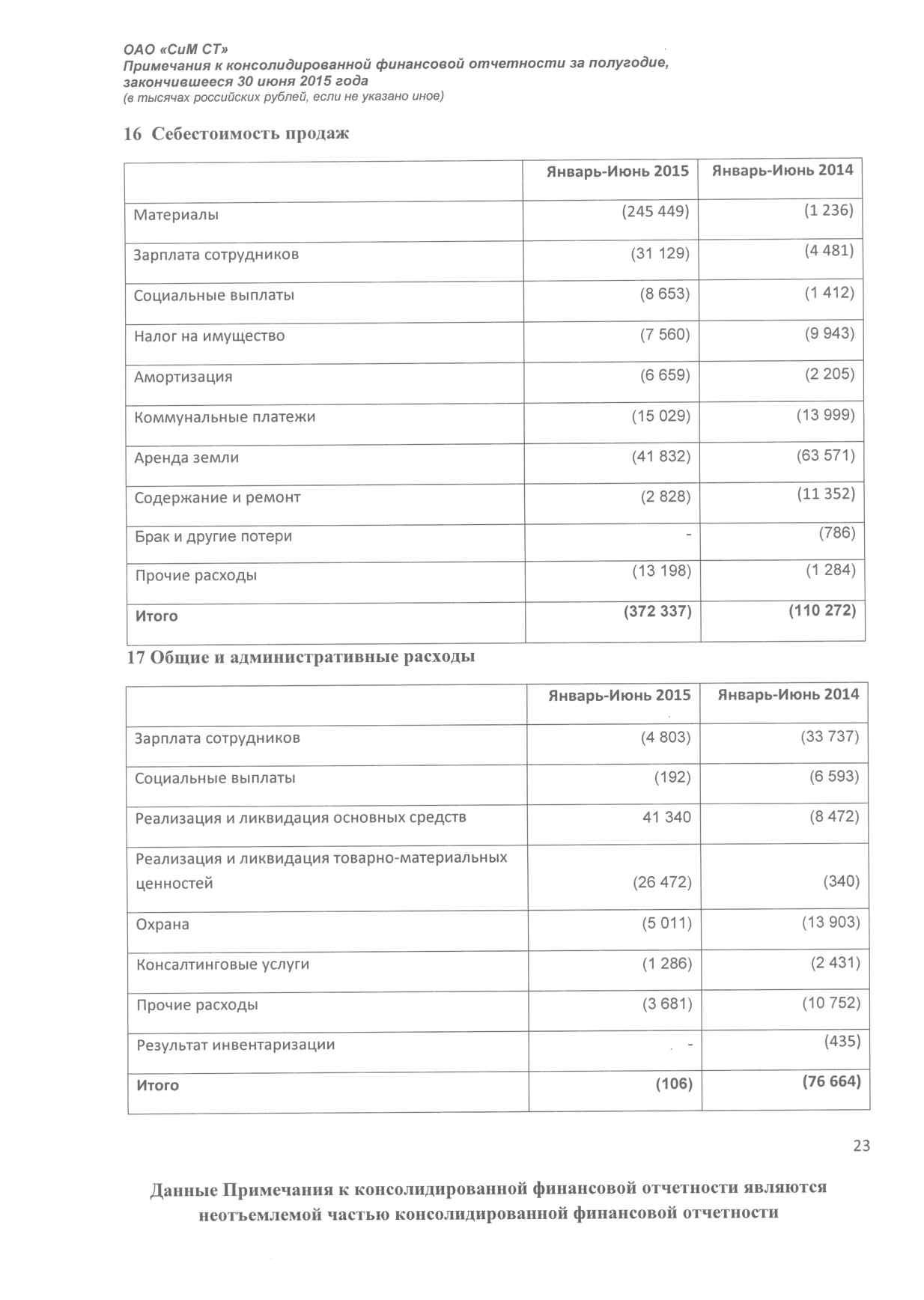 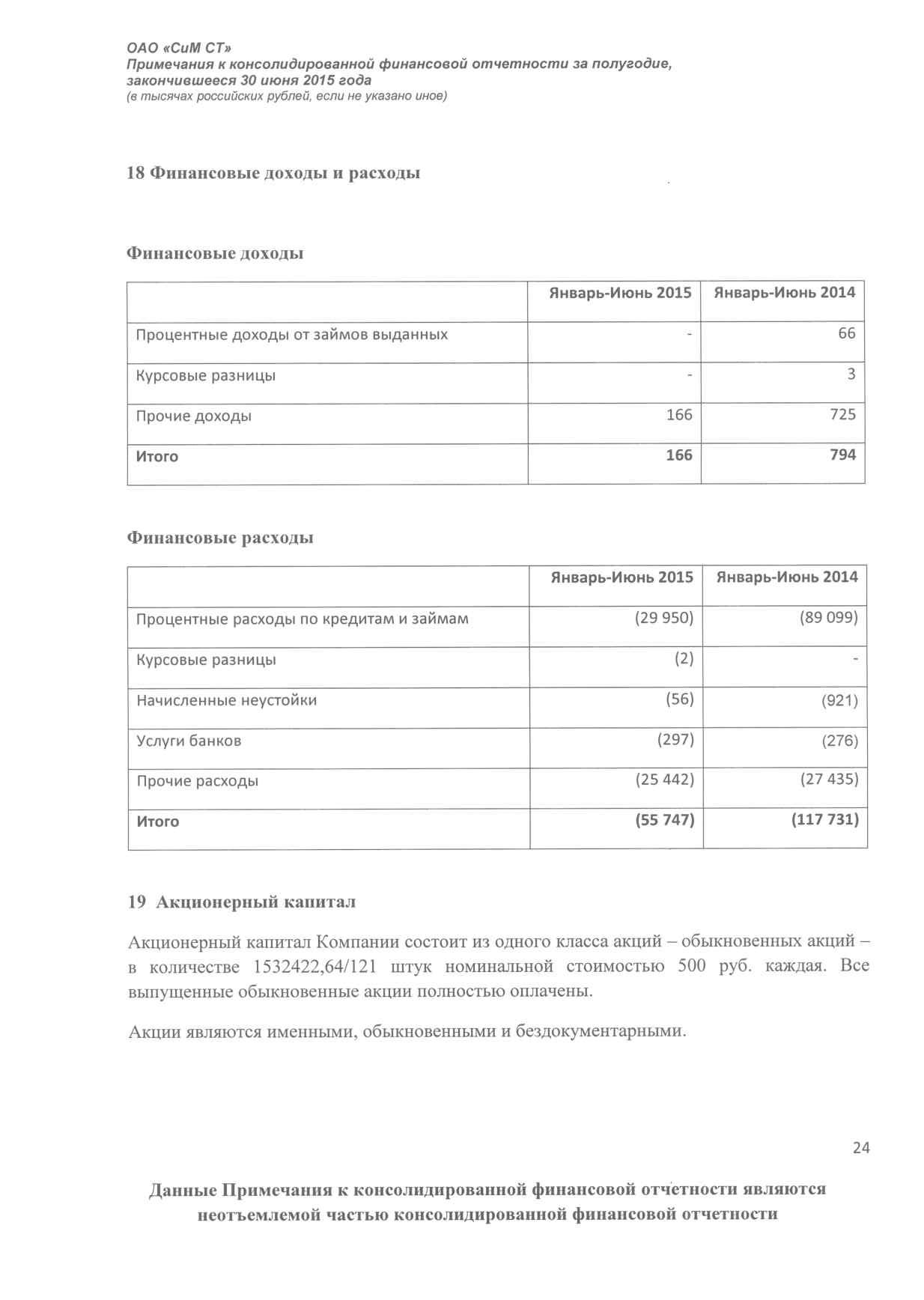 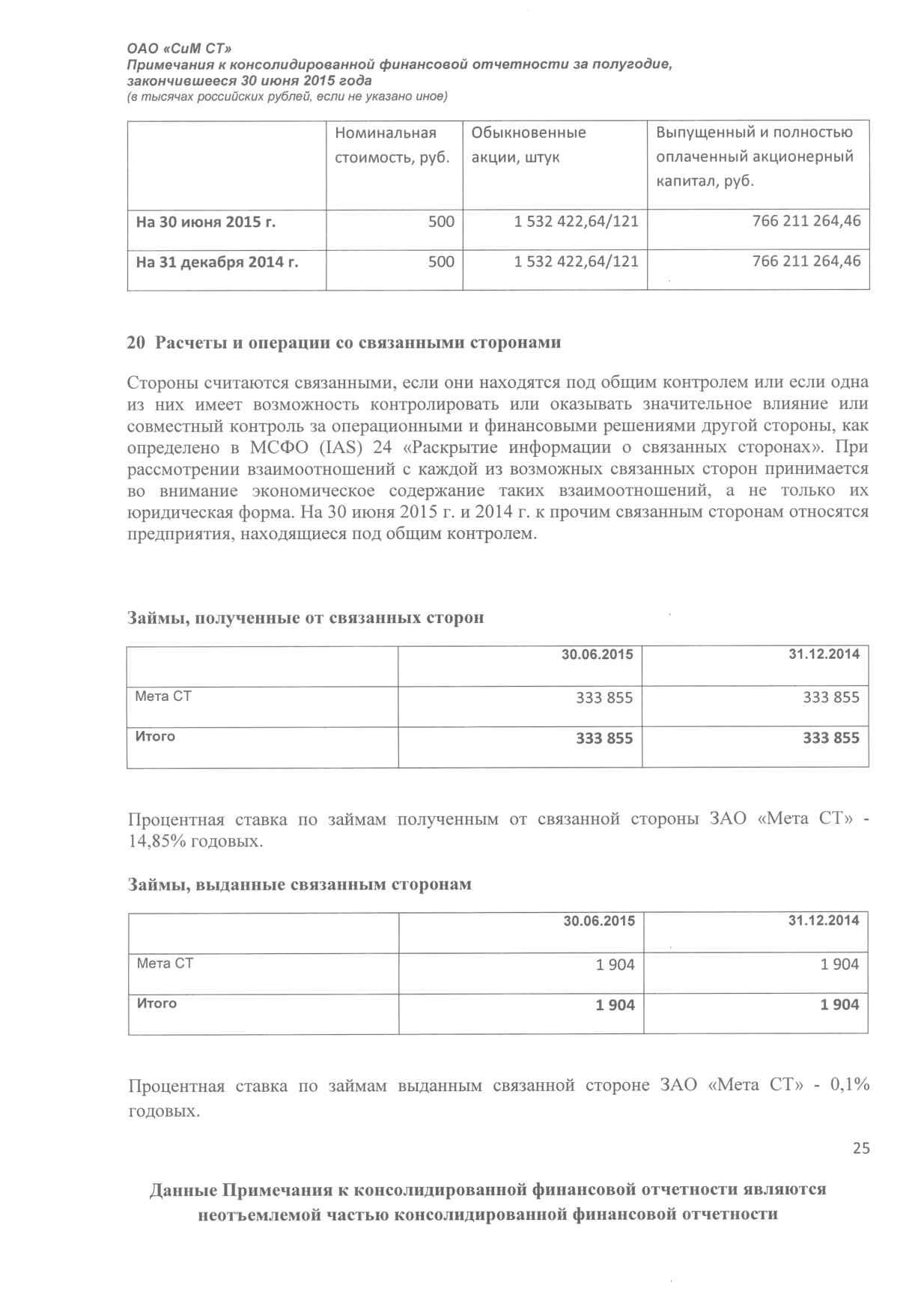 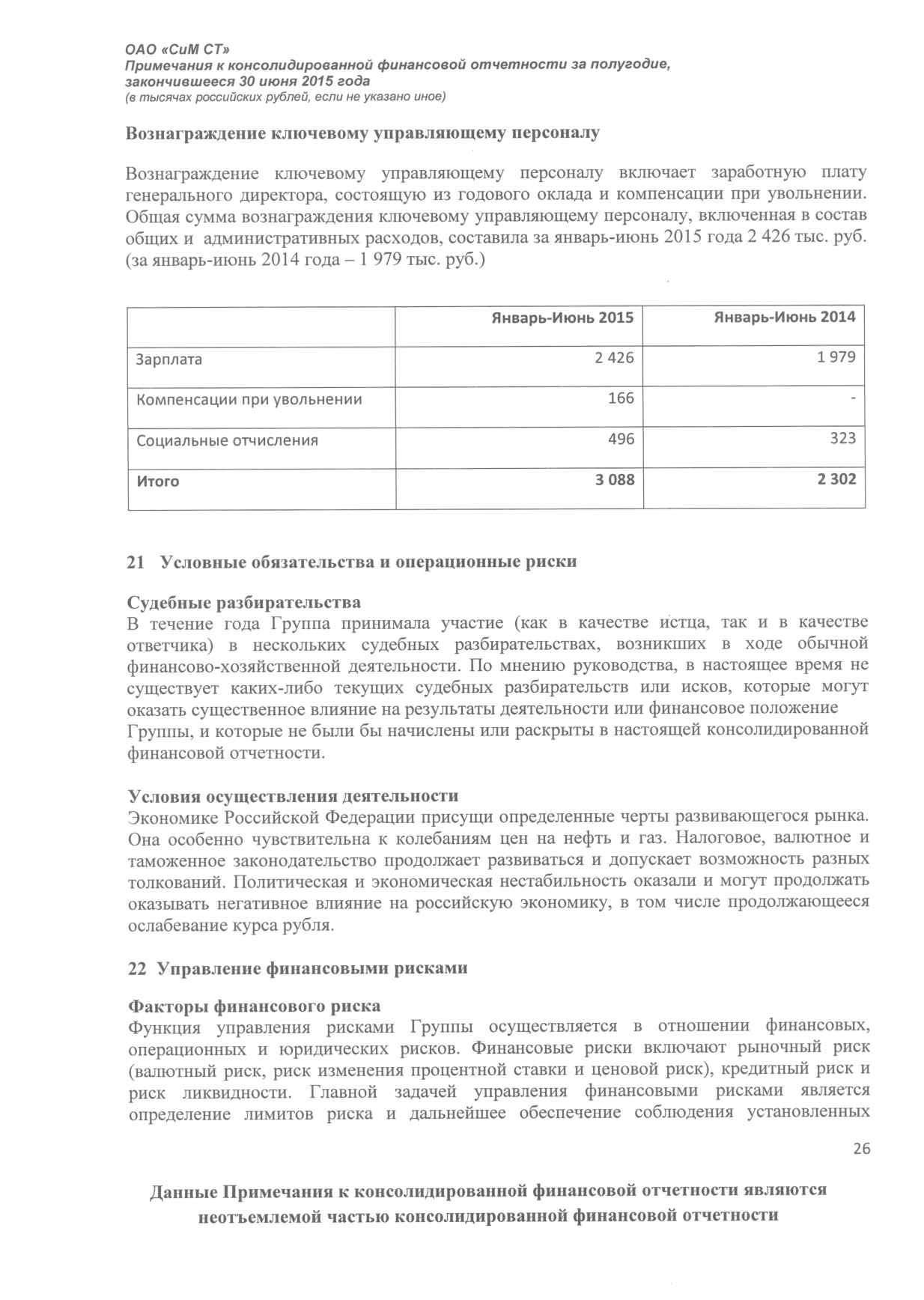 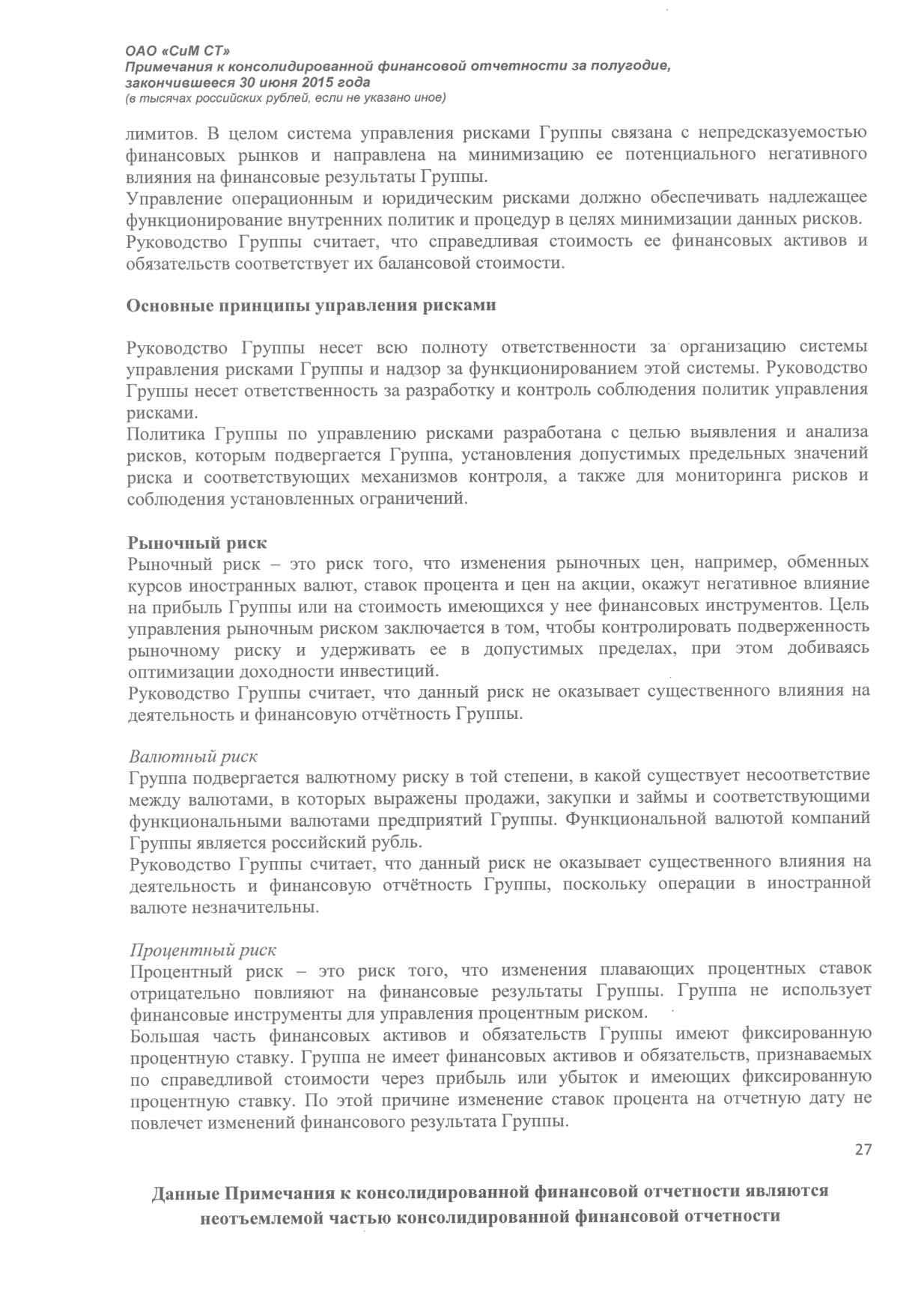 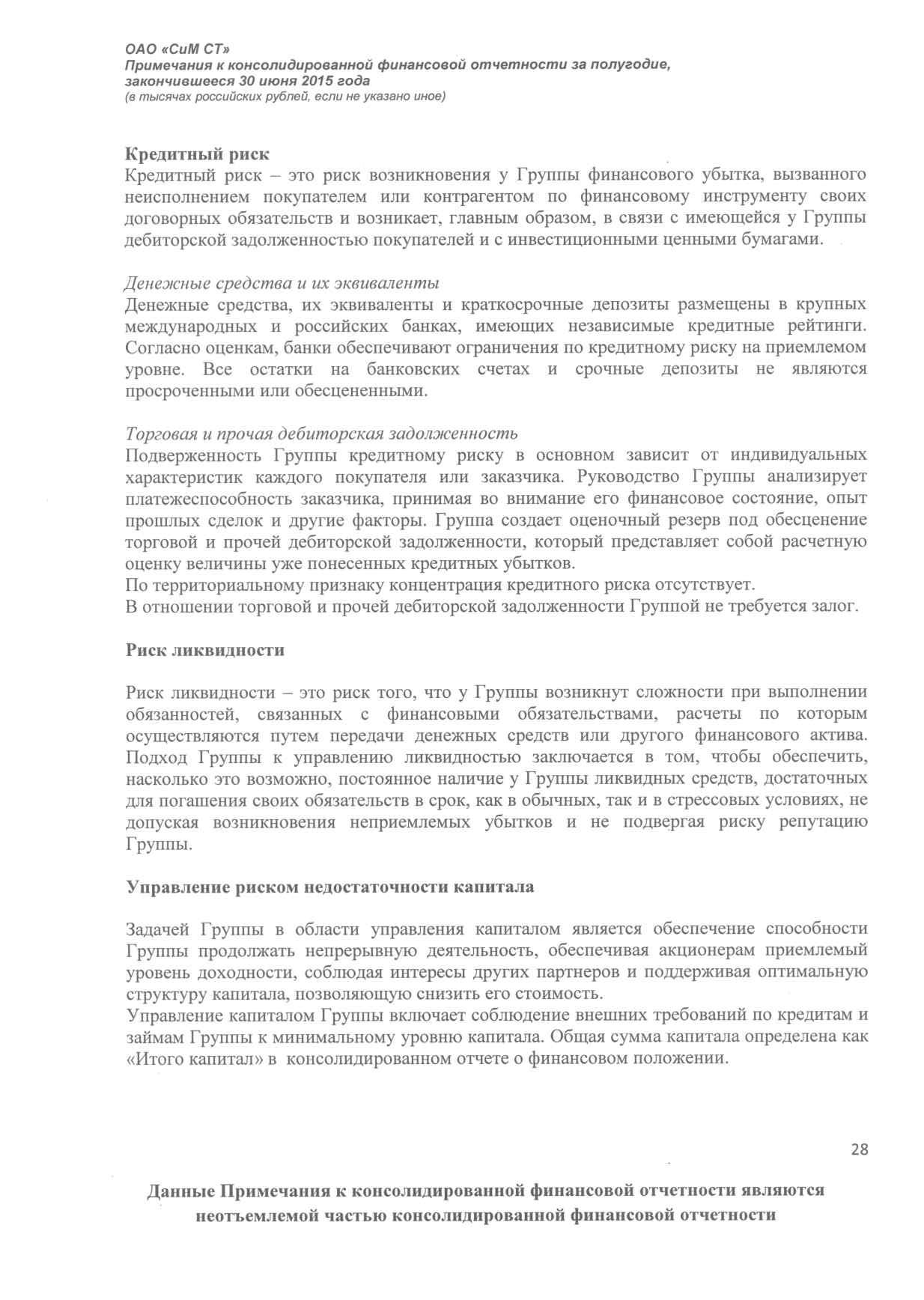 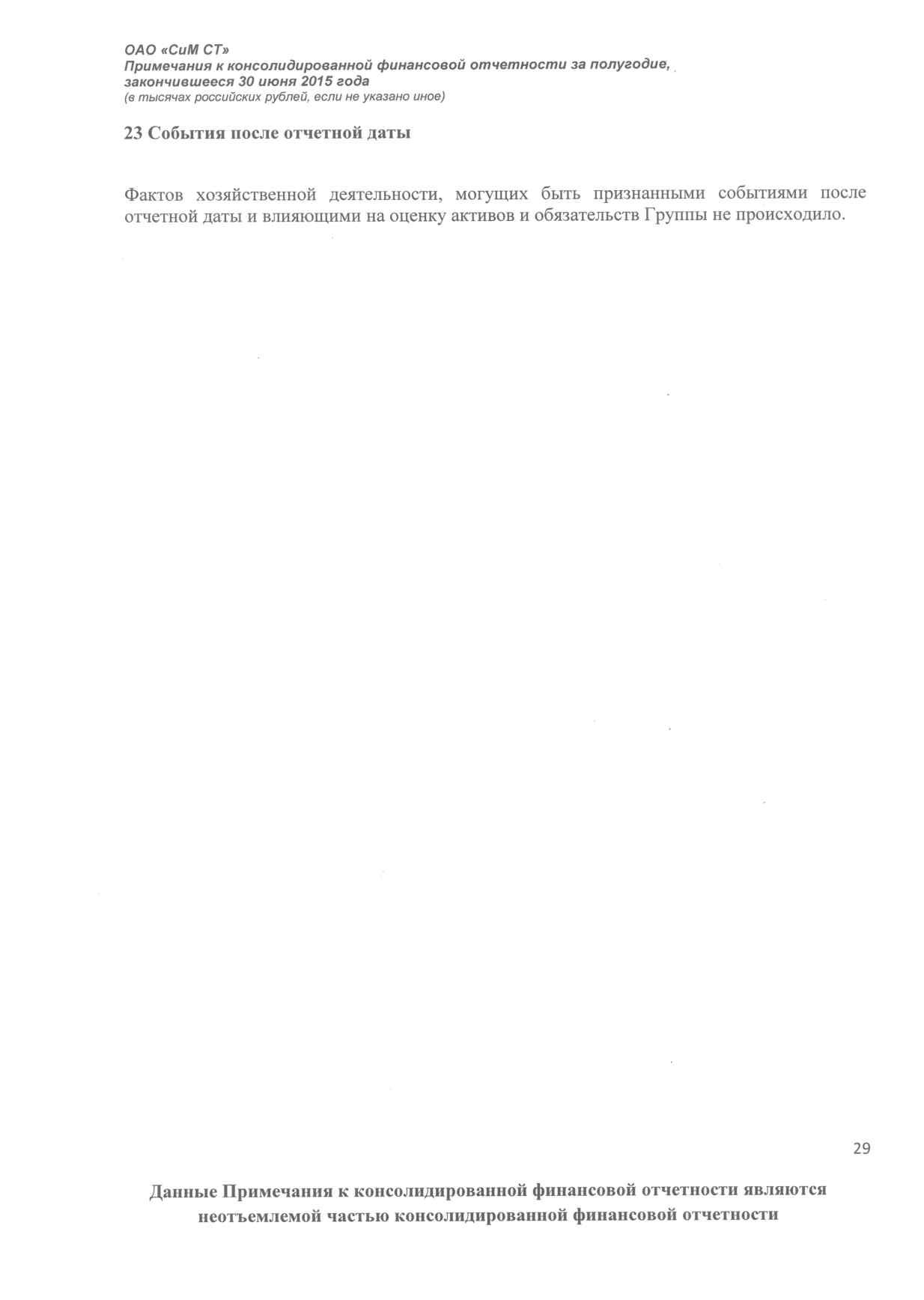 